Картотекадидактических игрво время адаптации по месяцам(вторая группа раннего возраста)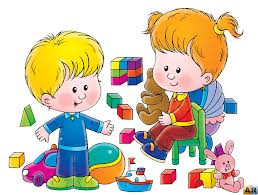 Сентябрь1 неделя Детский сад.                                        №1 «В нашей группе»
Задачи: помочь детям адаптироваться к условиям детского сада, создание положительного эмоционального климата в группе; снятие эмоционального напряжения; знакомство детей друг с другом.
Описание игры: Педагог предлагает детям сесть в круг, хлопать в ладоши, приговаривая:
В нашей группе, в нашей группе,
Много маленьких ребят,
Много маленьких ребят,
Вместе рядышком сидят.
Называем по очереди всех детей:
А у нас есть … Настя
А у нас есть … Петя и т.д.
Много маленьких ребят,
Много маленьких ребят
Вместе рядышком сидят.
Игра повторяется несколько раз, чтобы дети запомнили друг друга.                                          №2 «Доброе утро!»
Задачи: помочь детям адаптироваться к условиям детского сада, создание положительного эмоционального климата в группе; снятие эмоционального напряжения.
Описание игры: Взрослый вместе с детьми напевно произносит текст:
— Доброе утро, глазки! (касаемся глаз кончиками пальцев). Вы проснулись? (хлопки в ладоши).
— Доброе утро, носик! (дотрагиваемся до кончика носа). Ты проснулся? (хлопки в ладоши).
— Доброе утро, ушки! (касаемся кончиками пальцев обоих ушек). Вы проснулись? (хлопки в ладоши).
— Доброе утро, ротик! (касаемся указательным пальцем губ).
Ты проснулся? (хлопки в ладоши).
— Доброе утро, ручки! (кистями обеих рук делаем «фонарики»).
Вы проснулись? (хлопки в ладоши).
— Доброе утро, животик! (круговое поглаживание ладонью по животику). Ты проснулся? (хлопки в ладоши).
— Доброе утро, детки! Все проснулись? К солнышку потянулись! (руки наверх, потягиваемся).                                           №3 «На нашем участке»Задачи: Учить детей ориентироваться на участке детского сада, называть знакомые предметы, выполнять поручения. Познакомить ежика с участком детского сада. Не перепутать названия предметов; придумать поручение (по подсказке воспитателя).Описание игры: Игра проводится на прогулке.Воспитатель «замечает» возле веранды ежика (игрушка) и сообщает об этом детям. Ребята обступают ежика, рассматривают его.Педагог просит детей познакомить ежика с участком и показать все самое интересное вокруг. Дети по очереди берут ежика и показывают ему все, что хотят, называя предмет: веранда, горка, песочница, лесенка, качели и т.д. Ежик дает детям поручения: перенести ведерко из песочницы на веранду, покачать на качелях куклу; потренировать мишку на перекладине,  покопать лопаткой песок и сделать куличик. Он просит детей дать и ему поручения. В конце игры ежик дарит детям несколько яблок,  которыми воспитатель угощает их на полдник.
                                               №4 «Поручения»Задачи: Учить действовать в соответствии с заданием, побуждать к самостоятельности.Убрать комнату. Убрать комнату чисто, аккуратно.Описание игры:  В гости к детям приходит киска (игрушка) и говорит: «Как чисто и уютно у вас в групповой комнате!» Воспитатель просит детей объяснить, как они убирают комнату, и приглашает киску помочь в уборке.Проводится игра «Убери комнату». Воспитатель говорит: «Дети, в нашей комнате порядок? Где должны стоять машинки?» Дети отвечают: «В гараже». Воспитатель называет ребенка по имени и просит его поставить машинки в гараж. Ребенок говорит киске: «Машины в гараже». Киска находит, что еще не убрано в комнате и просит другого ребенка, например, поднять с пола кусочки бумаги и отнести в мусорное ведро.Воспитатель предлагает дать поручения и киске: просит ее вытереть тряпочкой стол в кукольном уголке. Поручения даются каждому ребенку. Киска громко звонит в колокольчик и хвалит каждого ребенка за выполненное поручение. Киска показывает воспитателю, как чисто стало в комнате, и говорит:Я поставлю в шкафчик миску,Вытру крошки со стола,Я — хозяйственная киска,Тут порядок навела.                                 №5 «Пускание мыльных пузырей»
Задачи: помочь детям адаптироваться к условиям детского сада, создание положительного эмоционального климата в группе; снятие эмоционального напряжения.
Материал: мыльные пузыри.
Описание игры:  Воспитатель пускает мыльные пузыри и говорит:
— Осторожно, пузыри!
— Ой, какие!
— Посмотри!
— Раздуваются!
— Блестят!
— Отрываются!
— Летят!
— Вот — со сливу!
— Вот — с орех!
— Вот не лопнул дольше всех!
Дети ловят мыльные пузыри.2 неделя Осень. Природные явления.                                     №6  «Пошел дождик»Задачи:  Учить связывать движения с художественным образом. Угадать и изобразить, какой бывает дождик. Отобразить характер дождя в рисунке.Описание игры:  Воспитатель включает музыку дождя (монотонную, немного грустную). Дети вместе с педагогом определяют музыкально-художественный образ: «грустный дождь».                          №7 «Грустный дождик—веселый дождик»Задачи:  Нарядить деревце.  Отбирать краски определенного цвета (красного; красного и желтого).Описание игры:  Воспитатель говорит детям: «Сегодня мы отправимся на прогулку в лес. В лесу много деревьев, осенью они очень красивы. (Звучит спокойная музыка.) Вспомните, как вы гуляли по парку, какие деревья видели.Воспитатель «находит» нарисованные листья и спрашивает, какого они цвета. Потом показывает заготовку, вырезанную по форме дерева (однотонную), и говорит: «В лесу прошел дождь и смыл все краски. Надо нарядить деревья так, чтобы они стали снова красивыми». Дети используют обычные листы бумаги. Они берут краску на кисть и прикладывают ее всем ворсом к бумаге — получается листок. Воспитатель просит детей нарисовать листья красного цвета. Дети выбирают краску и рисуют листья на заготовках в форме деревьев.                                                    №8  «Гром и дождик»Задачи:  Развивать тембровый и динамический слух, учить различать звук большого и малого бубнов. Определить, что звучит: гром или дождик. Слушать музыку; начинать действие (прятаться, прыгать) в соответствии с музыкальным образом.Описание игры:  Воспитатель показывает на фланелеграфе картинки: темные нахмуренные тучи и веселый дождик (облачко и солнце) и рассказывает: «В лесу за кустиком живет зайка (показывает игрушку). Однажды он вышел погулять и вдруг услышал: что-то гремит. (Воспитатель громко играет на большом бубне.) Зайка бросился за куст. (Убирает зайку.) Гром еще немного погремел. (Звучит большой бубен.) Затем гром стих. Зайка услышал, что листочки зашелестели, поднял мордочку — это был тихий дождь. (Звучит малый бубен.) Зайке понравился тихий дождь, он стал весело прыгать».Проводится игра «Гром и дождик».Под звуки большого бубна («гром») дети-«зайчики» прячутся «за кустик» — садятся на корточки. Под звуки малого бубна («дождик») — прыгают, как зайчики.При повторном проведении игры воспитатель приглашает детей поиграть на музыкальных инструментах: одна группа детей играет на больших бубнах, другая — на малых. Педагог в это время показывает действия игрушки зайки (зайка прячется, зайка прыгает).                                            №9  «Солнышко и дождик»Задачи:  Развивать восприятие контрастных настроений в музыке, учить различать образный характер музыки.  Угадать погоду. Соотносить движение с музыкальным образом.Описание игры:  Воспитатель включает музыку и в соответствии с ней показывает на фланелеграфе картинки («солнышко» или «дождик»), сопровождая показ рассказом: «На полянку выглянуло солнышко, дети вышли гулять. (Звучит музыкальный образ «солнышко».) Вдруг появилась тучка, закапал дождик, дети побежали прятаться. (Звучит музыкальный образ «дождик».) Осенью погода может часто меняться. Если погода хорошая, то можно спокойно ходить, радоваться солнышку. Если погода хмурится, пошел дождь, то всем надо бежать под зонт».Воспитатель включает музыку, и дети в соответствии с ее музыкальным образом спокойно гуляют или бегут к воспитателю под большой зонт.При повторном использовании игры воспитатель приносит собачку Аву и говорит детям, что она умеет угадывать погоду: если светит солнышко, то Ава прыгает и громко лает; если идет дождик, то Ава прячется в будку. Предлагает детям проверить, как Ава угадывает погоду. Звучит музыкальный отрывок и собачка «угадывает» погоду: она может правильно реагировать на музыку («угадывать») или «ошибаться». Дети подсказывают собачке, что ей надо делать — радоваться или прятаться.                                        №10 «Осенние листочки»
Задачи:  помочь детям адаптироваться к условиям детского сада, создание положительного эмоционального климата в группе;  снятие эмоционального напряжения; развитие чувства ритма, координации движений; способствовать взаимодействию детей друг с другом.
Материал: игрушка Гномик, осенние листочки из картона разных цветов, магнитофон, аудиозапись медленной музыки.
Описание игры:  
Воспитатель рассказывает детям, что сегодня к детям пришел маленький гномик и принес красивые листочки.
— Давайте назовем, какого цвета листочки.
— Гномик приглашает вас потанцевать с листочками.
Дети берут листочки и кружатся с ними под музыку.
— А хотите потанцевать с гномиком?
Воспитатель, держа гномика в руках, берет за руки одного ребенка и кружится с ним в паре. Так гномик «танцует» со всеми детьми по очереди.
Затем гномика помещают в центр, дети дарят ему листочки, встают в хоровод и идут под музыку вокруг гномика.
В заключение гномик благодарит малышей.3неделя Огород. Овощи.№11  «Что растет на огороде»Задачи:  Учить различать овощи по вкусу и по внешнему виду. Угадать, какие овощи ежик положил в суп. Доставать овощи и определять их по вкусу, рассмотрев их внешний вид и наощупь.Описание игры:  Воспитатель приносит в группу ежика и говорит: «Ежик вырастил на своем огороде урожай овощей. Ежик хороший повар. Он решил сварить суп. Порезал овощи, сложил в кастрюлю, а потом ему позвонили по телефону, и он отвлекся. Когда ежик вернулся, то не смог вспомнить, какие овощи он резал на дощечке. Помогите ежику узнать овощи для супа».Воспитатель дает детям попробовать порезанные овощи: морковь  капусту, репу. Овощи можно сложить в глубокую чашку, чтобы дети брали овощ, не видя его, наощупь и определяли на вкус.                                            №12 «Огуречик-огуречик»
Задачи:  помочь детям адаптироваться к условиям детского сада, создание положительного эмоционального климата в группе; снятие эмоционального напряжения.
Описание игры:  На одном конце площадки — воспитатель, на другом — дети. Они приближаются к ведущему прыжками на двух ногах.
Воспитатель говорит:
Огуречик, огуречик,
Не ходи на тот конечик,
Там мышка живет,
Тебе хвостик отгрызет.
При последних словах дети убегают, а воспитатель их догоняет. Игра повторяется несколько раз.№13  «Что растет на огороде»Задачи:  Учить различать овощи по вкусу и по внешнему виду. Угадать, какие овощи ежик положил в суп. Доставать овощи и определять их по вкусу, рассмотрев их внешний вид и наощупь.Описание игры:  Воспитатель приносит в группу ежика и говорит: «Ежик вырастил на своем огороде урожай овощей. Ежик хороший повар. Он решил сварить суп. Порезал овощи, сложил в кастрюлю, а потом ему позвонили по телефону, и он отвлекся. Когда ежик вернулся, то не смог вспомнить, какие овощи он резал на дощечке. Помогите ежику узнать овощи для супа».Воспитатель дает детям попробовать порезанные овощи: морковь капусту, репу. Овощи можно сложить в глубокую чашку, чтобы дети брали овощ, не видя его, наощупь и определяли на вкус.№14 «Овощи и фрукты».Задачи:  Систематизировать представления детей об отличительных признаках овощей;Воспитывать бережливое отношение к растениям; Развивать мелкую моторику рук, память, речь.Материал: Муляжи овощей (капуста, морковь, огурец, чеснок, картофель, перец, кукуруза, помидор), корзинки, муляжи фруктов (яблоко, груша, апельсин, мандарин, банан).Описание игры:  Воспитатель: Ребята давайте рассмотрим с вами что находится в корзинке.Воспитатель достает корзинку с  муляжами овощей и фруктов и предлагает рассмотреть их.Воспитатель: Смотрите это овощи и фрукты. Давайте разложим овощи  и фрукты по разным корзинкам.В огороде, в огороде весело гулялиВ огороде, в огороде грядки мы вскопали.В грядку семена сажали, в ямку их опускалиА потом водою теплой грядку поливали.Ты расти скорей, морковка, перец и чеснок!Грядку мы прополем.Будет литься теплый дождик на тебя! Воспитатель читает стихи про овощи и фрукты.  Мы за столик сели,Фартучки надели,Будем есть мы фрукты –Вкусные продукты.Ай да груша! Что за диво!И румяна, и красива.Очень просит груша:"Съешь меня, ВанюшаЯблочко родное,Наше, наливное.Вырастет у нас в саду,Осенью за ним пойду.Спелый, сочный апельсин -В фруктах первый витамин.До чего же он хорошИ на солнышко похож.Посмотрите-ка, арбуз,Вот забавный карапуз!Сверху важный, гладкий,А внутри-то сладкий.Воспитатель: Молодцы  ребятки.Усложнение игры: Предложить детям рассмотреть овощи и фрукты, и разложить по цветам.                                      №15 «Угадай, что делать» 
Задачи:  Учить детей соотносить характер своих действий со звучанием бубна. Воспитание у детей умения переключать слуховое внимание. 
Описание игры:  Дети сидят полукругом. У каждого в руках по 2 флажка. Если педагог громко звенит бубном, дети поднимают флажки вверх и машут ими, если тихо - держат руки на коленях. 
Взрослому необходимо следить за правильной осанкой детей и правильным выполне¬нием движений; чередовать громкое и тихое звучание тамбурина надо не более четырех раз, чтобы дети могли легко выполнять движения.4 неделя Сад. Фрукты.№16 «Яблонька»Задачи:  Развитие сенсорного восприятия,  Развитие мелкой моторики пальцев рук. Материал:  Пособие представлено в виде игрового панно с изображенной яблонькой, в панно проделаны отверстия, в которые вставлены горловины от бутылок, к которым прикручиваются крышки (яблочки). 
Описание игры:  Воспитатель предлагает детям панно с изображенной на ней яблонькой, и контейнер с крышками разных цветов, ребенку предлагается подобрать яблочки определенного цвета (красные, желтые). Дети берут крышки и прикручивают их к горловинам. 
Будем с крышками играть, 
Разные яблочки собирать.№17 «Большие и маленькие мячики»Задачи:  Учить различать цвет и величину (большой — маленький); развивать чувство ритма; ритмично проговаривать слова. Подобрать мячики для кукол. Правильно подобрать мячи по цвету и величине.Описание игры:  Воспитатель дает детям рассмотреть мячики разных цветов (синие, зеленые, красные, желтые) и разной величины (большие и маленькие). Показывает, как они подпрыгивают, и ритмично приговаривает:Прыг да прыг,Все прыг да прыг,Спать наш мячик Не привык.Воспитатель выносит две куклы — большую и маленькую — и говорит: «Большая кукла Оля ищет для себя мячик. Маленькая кукла Ира тоже хочет поиграть с мячом». Предлагает детям подобрать куклам мячи. Дети отбирают мячи нужной величины (большой кукле — большой мяч, маленькой кукле — маленький мяч). Кукла Оля капризничает: ей нужен мяч желтого цвета, такой, как ее юбочка. Кукла Ира тоже сердится: ей нужен мяч красного цвета, такой, как ее бантик. Воспитатель предлагает ребятам успокоить кукол: подобрать им нужные мячи.№18 «Намотаем клубок ниток и подберем клубки по цвету»Задачи:  Развивать слитные движения руки; восприятие цвета. Намотать клубок, наполнить корзинку клубками одного цвета. Не ошибаться при складывании клубков в корзину.Описание игры:  Воспитатель показывает на фланелеграфе картинки и рассказывает: «Жил у бабушки котенок. Он любил играть с клубками ниток. Сядет бабушка вязать шарфик — котенок тут как тут. Начинает прыгать, трогать клубок лапками: клубок и разматывается. Давайте поможем бабушке намотать клубок ниток».Проводится дидактическое упражнение «Намотаем клубок ниток». Педагог показывает детям, как нужно «наматывать клубок» (взять пальцами карандаш и делать круговые движения на листе). Воспитатель подходит к каждому ребенку и, держа его за руку, рисует вместе с ним. Затем ребенок рисует самостоятельно.Воспитатель предлагает детям сложить клубки в корзинку: приносит мячики красного и зеленого цвета («клубки») и просит ребят положить их в разные корзинки.                                       №19  «Догадайся, что звучит 2» 
Задачи:  Продолжать вычленять и узнавать звуки отдельных музыкальных инструментов.Описание игры:  Воспитатель показывает музыкальные инструменты поочередно и демонстрирует, как они звучат. Затем воспитатель предлагает отгадать загадки. Закрывает ширму и действует с разными инструментами, а дети распознают, чему принадлежат разные звуки. 
                                     №20  «Догадайся, что звучит 1» 
Задачи:  Познакомить детей со звуками окружающего мира, их вычленять и узнавать. 
Описание игры:  Воспитатель показывает предметы поочередно и демонстрирует, как они звучат. Затем воспитатель предлагает отгадать загадки. Закрывает ширму и действует с разными предметами, а дети распознают, каким предметам принадлежат разные звуки. Объясняет, что звуков в мире много и все звучат по-своему. 
Октябрь1неделя  Откуда хлеб пришел.№21  «Долгий — короткий»Задачи: Развивать представления о длительности звука; учить показывать длительность звука через движение, интонацию голоса. Показать, как стучит барабан, как играет дудочка. Слушать музыку и выполнять соответствующие ее характеру движения.Описание игры:  Воспитатель приносит дудочку и барабан и рассказывает детям историю: «В саду под яблонькой стоял барабан. Щенок подбежал поближе, понюхал барабан и улегся рядом. Он было уже совсем уснул, как вдруг услышал: „Бум!“ Щенок оглянулся — никого! — и снова уснул. Вдруг он опять слышит: „Бум! Бум!“ Щенок подумал: „Кто это так стучит? “ и пошел искать. Он обошел вокруг яблони и никого не нашел. Тогда он снова прилег. Тут кто-то заиграл: „Ду-у-у!“ „Это дудочка“,— догадался щенок. Он однажды видел, как пастушок играет на дудочке. Дудочка поет протяжно, звучит долго: „Ду- у-у!“ Щенок снова уснул. Вдруг опять: бум! Щенок вскочил и хотел покусать того, кто ему мешает спать. И тут он увидел, как яблоко упало с дерева и ударилось о барабан: бум! „Вот кто мне спать мешает! “ — понял щенок. А яблоки падали и ударялись о барабан: бум! бум! бум! (Демонстрирует стук яблока с помощью мячика.) Что услышал щенок в саду? Как падали яблоки? (Бум!) Как играла дудочка?» (Ду-у-у!)Воспитатель берет маленький мячик и ударяет им о барабан — вот как стучали яблоки. Потом играет на дудочке — вот как играл в саду пастушок. Затем задает детям вопросы: «Когда падали яблоки, они стучали коротко или долго? Как они стучали? (Дети показывают резкое движение рукой вниз и произносят коротко: «Бум!») Когда играла дудочка, как она играла, коротко или долго? Как она играла? (Дети имитируют игру на дудочке и поют, долго тянут звук: «Ду-у-у!»)При повторном проведении игры воспитатель предлагает детям «отправиться в сад». Он показывает на яблони и просит ребят послушать, как падают яблочки (имитирует стук с помощью барабанных палочек). Под спокойную музыку дети гуляют, под отрывистую — останавливаются и ударяют кулачком по воображаемому барабану: «Бум! Бум!» Игра повторяется 2 раза.Затем воспитатель предлагает послушать, как заиграл за рекой пастушок (протяжно играет на дудочке). Дети под спокойную музыку гуляют, под звук дудочки останавливаются и имитируют игру на ней, протяжно поют: «Ду-у-у!»После игры воспитатель снова задает вопросы: «Как падали яблоки в саду? (Бум! Бум!) Как играла дудочка? (Ду-у-у!) Когда падали яблоки, как они стучали, коротко или долго? Когда играла дудочка, как она играла, коротко или долго?»                                №22  «Найди нужный цвет»
Задачи: Закреплять сенсорные способности детей, умение подбирать по образцу нужного цвета пробки или бусинки и выкладывать рисунок на образце.
                                       №23  «Узнай по голосу» 
Задачи: Уточнить и закреплять правильное произношение звуков. 
Описание игры:  Воспитатель показывает игрушки и спрашивает кто это, просит произнести, как оно кричит. Закрывает ширму и одна подгруппа детей берет игрушки и поочередно говорит за своих животных. Другая группа отгадывает, кто кричал. 
                                       №24  «Кто в домике живет?» 
Задачи: Закреплять правильное произношение звуков. Развивать речевое дыхание детей. 
Описание игры:  (Воспитатель показывает картинку с изображением собаки). Кто это? Собака лает громко: «ав-ав». А это кто? (ответы детей) Щенок лает тихо (дети повторяют звукосочетание 3-4 раза). (Воспитатель показывает картинку с изображением кошки). Кто это? Кошка мяукает громко: «Мяу-мяу». А это кто? (ответы детей) котенок мяукает тихонечко. 
Пошли зверюшки домой (картинки убираются за кубики). Отгадайте, кто в этом домике живет: «ав-ав» (произносится громко)? (Ответы детей) Правильно, собака (показывает картинку). Как она лаяла? (ответы детей). 
Отгадайте, кто в этом домике живет: «мяу-мяу» (произносит тихо)? Как котенок мяукал? 
Аналогично дети отгадывают, кто живет в других домиках и повторяют звукосочетания по нескольку раз.                                               №25  «Отзовись» 
Задачи: Закреплять правильное произношение звуков. Развивать интонационную выразительность. 
Описание игры:  Воспитатель: Это коза (показ картинки). Она как кричит? Кто у нее детеныш? Как он кричит? Это овца (показ картинки). Как она блеет? А ее детеныш – ягненок как кричит? и тд. Картинки выставляются на фланелеграф. 
Воспитатель раздает детям картинки с изображением животных и птиц. Детеныши гуляют (дети выходят из-за столов), травку щиплют, крошки щиплют. Чья мама или чей папа позовет детеныша. Тот должен покричать – ответить им – и побежать – поставить картинку рядом с ними. 
Воспитатель произносит крик животного или птицы. Ребенок, у которого изображен детеныш произносит звуки и ставит картинку на фланелеграф.2 неделя Лес. Грибы. Ягоды.                                      №26  «Позови свою маму» 
Задачи: Закреплять правильное произношение звуков. Развивать интонационную выразительность. 
Описание игры:  У всех детей предметные картинки с детенышами животных. Воспитатель: «Кто у тебя нарисован, Коля? (цыпленок) Кто у цыпленка мама? (курица) Позови, цыпленок, свою маму. (Пи-пи-пи) Воспитатель имитирует кудахтанье курицы и показывает картинку. 
Такая же работа проводится со всеми детьми. 
                                        №27  «Отзовись» 
Задачи: Закреплять правильное произношение звуков. Развивать интонационную выразительность. 
Описание игры:  Воспитатель: Это коза (показ картинки). Она как кричит? Кто у нее детеныш? Как он кричит? Это овца (показ картинки). Как она блеет? А ее детеныш – ягненок как кричит? и тд. Картинки выставляются на фланелеграф. 
Воспитатель раздает детям картинки с изображением животных и птиц. Детеныши гуляют (дети выходят из-за столов), травку щиплют, крошки щиплют. Чья мама или чей папа позовет детеныша. Тот должен покричать – ответить им – и побежать – поставить картинку рядом с ними. 
Воспитатель произносит крик животного или птицы. Ребенок, у которого изображен детеныш произносит звуки и ставит картинку на фланелеграф.                                     №28  «Будь внимательным» 
Задачи: Закреплять правильное произношение звуков. Развивать интонационную выразительность. 
Описание игры:  Воспитатель: у меня разные картинки, если я покажу картинку, где нарисовано животное, вы должны покричать так, как оно кричит, и поднять синий кружок. Если я покажу игрушку, вы поднимаете красный кружок и называете игрушку.                                                  №29 «Поручения»Задачи: Учить действовать в соответствии с заданием, побуждать к самостоятельности. Убрать комнату. Убрать комнату чисто, аккуратно.Описание игры:  В гости к детям приходит киска (игрушка) и говорит: «Как чисто и уютно у вас в групповой комнате!» Воспитатель просит детей объяснить, как они убирают комнату, и приглашает киску помочь в уборке.Проводится игра «Убери комнату». Воспитатель говорит: «Дети, в нашей комнате порядок? Где должны стоять машинки?» Дети отвечают: «В гараже». Воспитатель называет ребенка по имени и просит его поставить машинки в гараж. Ребенок говорит киске: «Машины в гараже». Киска находит, что еще не убрано в комнате и просит другого ребенка, например, поднять с пола кусочки бумаги и отнести в мусорное ведро.Воспитатель предлагает дать поручения и киске: просит ее вытереть тряпочкой стол в кукольном уголке. Поручения даются каждому ребенку. Киска громко звонит в колокольчик и хвалит каждого ребенка за выполненное поручение. Киска показывает воспитателю, как чисто стало в комнате, и говорит:Я поставлю в шкафчик миску,Вытру крошки со стола,Я — хозяйственная киска,Тут порядок навела.                                         №30  «Подуем на шарик» 
Задачи: Развивать артикуляционный аппарат детей. 
Описание игры:  Дети берут шарик за нитку, держат его перед ртом и произносят: «Пф-ф-ф» (дуют на шарик). Упражнение повторяется 3 раза, потом дети отдыхают и повторяют упражнение еще 3 раза. 3 неделя Дикие животные и их детеныши.№31  «Зайчик и белка» («Кто и где?»)Задачи: Закреплять умение детей ориентироваться в пространстве; совершенствовать понимание речи взрослого; расширять словарь. Угадать, где находятся игрушки; правильно определить место, куда надо посадить игрушку. Не ошибаться в действиях.Описание игры:  Воспитатель подзывает детей к елочке, под которой сидит зайчик. Проводится дидактическая игра «Кто и где?»Педагог спрашивает у детей: «Где сидит зайчик? (Под елочкой.) Затем показывает на белку на ветке и спрашивает: «Где сидит белочка?» (На елочке.) Потом сообщает, что белочка поскакала за грибами и спрашивает: «Где она теперь?» (За елочкой.)Воспитатель. Вдруг зайка увидел волка и убежал. Далеко он от елочки или близко? Почему? Белочка увидела грибок под елкой и сорвала его. Далеко она от елки или близко? Почему?Воспитатель показывает инсценировку:Белочка по веткам скачет сверху вниз,Белочка, за ветки лапками держись.Зайка, заинька косой, зайка прыгает босой,Чтобы зайке не дрожать, надо тапочки связать.Затем педагог вызывает детей по одному и предлагает выполнить действия с игрушками: птичка прыгнула на ветку, грибок растет под елочкой, матрешка стоит близко от домика, кукла сидит на диване и др. Белка и зайка стоят на столике, и при неверных действиях малышей отворачиваются.№32  «Лисичка, пляши»Задачи: Учить детей различать на слух звучание различных инструментов; подражать звучанию музыкальных инструментов  Развивать выразительность интонации голоса. Активизировать речь детей. Пригласить лисичку плясать; узнать, под какой инструмент она пляшет. Отчетливо называть инструмент; выразительно подражать его звучанию.Описание игры:  Воспитатель приносит в группу музыкальные инструменты (дудочку, ложки, колокольчик), называет их и просит детей повторить названия.  Затем сообщает, что под игру этих инструментов любит плясать лисичка. Воспитатель играет поочередно на каждом инструменте и приглашает лисичку (игрушку): «Лисичка, спляши!» Лисичка пляшет.  Воспитатель упражняет детей в звукоподражании (ду-ду-ду! тук- тук-тук! динь-динь-динь!).Затем воспитатель убирает инструменты за ширму и просит детей позвать лисичку плясать. Музыкальный инструмент играет, воспитатель помогает детям обратиться к лисичке: «Лисичка, спляши под...». Ребенок продолжает: «Дудочку!» Если инструмент назван неправильно,  то лисичка не выходит плясать.                                                     №33 «Зайка»
Задачи: помочь детям адаптироваться к условиям детского сада, создание положительного эмоционального климата в группе; снятие эмоционального напряжения;
способствовать взаимодействию детей друг с другом.Описание игры:  
Дети, взявшись за руки, вместе идут по кругу. Педагог поет песенку:
Зайка, зайка, что с тобой?
Ты сидишь совсем больной.
Ты не хочешь поиграть,
С нами вместе поплясать.
Зайка, зайка, попляши
И другого отыщи.
После этих слов дети останавливаются и хлопают в ладоши. «Зайка» встает и выбирает ребенка, называя его по имени, а сам встает в круг. Игра повторяется.                                          №34 «Заинька — паинька»
Задачи: помочь детям адаптироваться к условиям детского сада, создание положительного эмоционального климата в группе; снятие эмоционального напряжения.
Описание игры:  
Воспитатель встает напротив ребенка и просит его повторить движения зайки:
Будем заинькой?
Ну-ка, зайка, поклонись, серенький поклонись.
Вот так, вот так, поклонись.
(кланяются в разные стороны)
Заинька, повернись, серенький повернись.
Вот так, вот так, повернись.
(поворачиваются, руки на поясе)
Заинька, топни ножкой, серенький топни ножкой.
Вот так, вот так, топни ножкой, серенький топни и ножкой.
Вот так, вот так, топни ножкой.
(топают по очереди каждой ножкой)
В конце игры воспитатель хвалит «зайку», поглаживает по головке:
«Молодцы!».
Поглаживает ручки и ножки. По желанию ребенка игра повторяется.                                №35  «Научим зайку правильно говорить» 
Задачи: Развивать интонационную выразительность. 
В: Зайчик принес с собой чудесный мешочек. В нем лежат разные картинки. Зайчик будет говорить. Что на них нарисовано. Если он скажет неверно, вы научите говорить его правильно. 
Ишка – дети поправляют «мишка» 
Елочка – белочка 
Оник – слоник 
(После «обучения» зайка начинает называть все предметы правильно.4 неделя Домашние животные и их детеныши.№36 «Лошадка»Задачи: Активизировать речь детей, совершенствовать понимание речи взрослого; учить звукоподражанию. Поиграть с лошадкой, показать свои игрушки. Не ошибаться, называя игрушки; выполнять поручения.Описание игры:  Воспитатель приносит в группу лошадку (игрушка) и показывает, как она скачет.Воспитатель.Я люблю свою лошадку,Причешу ей шерстку гладко,Гребешком приглажу хвостик И верхом поеду в гости.А.БартоЛошадка поехала в гости. (Звучит веселая музыка, лошадка скачет.) Лошадка приехала к деткам в гости. Приехала к Саше. (Лошадка кивает ребенку.) Приехала к Маше... Угостим лошадку? Чем будем кормить? Саша даст лошадке зерна. (Воспитатель показывает  затем ребенок подражает воспитателю — подставляет ладошки с воображаемым зерном.) Лена и Оля тоже дадут лошадке зерна... Лошадка очень довольна, говорит нам «спасибо». Как она кричит? «И-го-го!»Дети показывают, как кричит лошадка. Лошадка подходит к детям поочередно, кивает головой.Дети гладят лошадку, хлопают в ладошки; лошадка скачет.Воспитатель заранее расставляет на столе несколько игрушек, затем предлагает детям показать лошадке свои игрушки. Дети показывают и называют игрушки. Если ребенок ошибается, то лошадка недовольно бьет копытом.Воспитатель. Устала лошадка, ей пора спать. Покачай лошадку,  Оля. Покачай лошадку, Женя. Все, она спит.№37 «Коровка, дай молочка»Задачи: Совершенствовать интонационную выразительность речи; развивать мелкую моторику рук. Попросить молочка. Не ошибаться, чтобы не сердить коровку.Описание игры:  Воспитатель показывает детям игрушечную корову, которая «пасется на лугу». Предлагает ласково позвать корову: «Коровушка, буренушка, дай молочка».Если дети зовут выразительно, то коровка отвечает: «Му-у-у! Молока кому-у-у!» Ребенок «подставляет горшочек» (ладошки) и выпивает молочко. Если ребенок не достаточно выразительно и ласково просит, то корова отвечает: «Му-у-у! Не пойму-у-у!» Тогда ребенок просит молока еще раз.Вариант игры. Таким же образом воспитатель может предлагать детям обратиться к барашку за шерстью, к курочке за яичком, к гусю за перышком. Ребята, получив подарок от животного, показывают,  что будут с ним делать: вязать носочки (круговые движения руками; катать яичко (ладошка о ладошку); рисовать (движения руки в воздухе).                                №38 «Жил-был у бабушки козлик»
Задачи: помочь детям адаптироваться к условиям детского сада, создание положительного эмоционального климата в группе; снятие эмоционального напряжения.
Описание игры:  
Дети стоят возле воспитателя. Воспитатель рассказывает:
Жил-был у бабушки козлик. У него были ножки — вот такие (дети выставляют поочередно ноги), а копытца вот здесь (приседают и дотрагиваются до пяток), рожки вот здесь (прикладывают кисти рук к голове), хвостик за спиной вот такой (показывают рукой, оглядываясь назад).
Был козлик ма-а-а-ленький (дети приседают), потом он вырос и стал большим, вот таким (встают и поднимаются на носки). Рожки у козлика были маленькие, а потом выросли большие! Хвостик был маленький, а вырос большой, длинный (показывают руками).
Захотелось козлику погулять, пошел он по полям, по долам, по высоким горам (дети расходятся по всей площадке). Зовет бабушка козлика домой, а он говорит: не хочу! Иди, козлик, домой, а то волк съест! (Воспитатель изображает волка и предлагает детям убегать от него).
По желанию детей игра повторяется.                                               №39 «Игра с собачкой»
Задачи: помочь детям адаптироваться к условиям детского сада, создание положительного эмоционального климата в группе; снятие эмоционального напряжения; развитие чувства ритма, координации движений; способствовать взаимодействию детей друг с другом.
Материал: игрушечная собачка.
Описание игры:  
Воспитатель держит в руках собачку и говорит:
Гав-гав! Кто там?
Это песик в гости к нам,
Я собачку ставлю на пол.
Дай, собачка, Пете лапу!
Затем подходит с собачкой к ребенку, имя которого названо, предлагает взять ее за лапу, покормить. Приносит миску с воображаемой едой, собачка «ест суп», «лает», говорит ребенку «спасибо!»
При повторении игры воспитатель называет имя другого ребенка.                                              №40  «Оближем губы» 
Задачи: Развивать артикуляционный аппарат детей. 
Описание игры:  Воспитатель: Давайте съедим конфету (дети и воспитатель имитируют, что едят конфеты, и причмокивают). Конфеты вкусные, оближем губы (показ: языком провести по верхней губе от края до края, затем по нижней губе – должны получаться круговые движения).Ноябрь1 неделя Домашние птицы и их детеныши.№41  «Подбери петушку пёрышко»Задачи: учить различать и называть основные цвета; повторять простые и относительно сложные фразы.
Описание игры:  
Перед детьми на фланелеграфе располагается красивый петушок без хвоста. Рядом на столике лежат перья для хвоста четырёх основных цветов: красное, жёлтое, зелёное, синее. 
Воспитатель показывает детям изображение петуха с ярким пышным хвостом. Поясняет, что первый петушок тоже хочет иметь красивый хвост и просит малышей подарить ему пёрышки: красное, зелёное, синее, жёлтое (показывает).
"Вначале пёрышко подарю я, - говорит воспитатель. -Петушок, какое пёрышко тебе подарить?" 
"Красное" - отвечает петушок. 
Воспитатель находит красное пёрышко. 
"Пусть Миша подарит мне пёрышко", - просит петушок.
Задания можно разнообразить: например, ребёнок выбирает любое перо, показывает его детям, называет цвет ("Решил подарить петушку жёлтое перо").
Если ребёнок ошибается, петушок кукарекает: "Ку-ка-ре-ку! Хочу другое перо. Хочу перо зелёное!"
В заключение дети любуется красивым петушиным хвостом. "Красивый у меня хвост!" - радуется петушок. "Очень-очень красивый!" - подтверждают дети и воспитатель.
"Петушок доволен, - говорит воспитатель, - послушайте про него стихотворение:
"Петушок у нас горластый,
По утрам кричит он: "Здравствуй!"
На ногах его сапожки,
На ушах висят серёжки,
На головке - гребешок,
Вот какой он, петушок!"
                (Г.Бойко. «Петух»)                                       №42  «Покормим птенчиков» 
Задачи: Развивать речевой аппарат детей. 
Описание игры:  (Я – мама-птица, а вы мои детки-птенчики. Птенчики веселые, они пищат: «пи-пи», - и машут крыльями. Полетела мама-птица за вкусными крошками для своих деток, а птенчики весело летают и пищат. Прилетела мама и начала кормить своих деток (дети приседают, поднимают головы вверх), птенчики широко открывают клювики, им хочется вкусных крошек. (Воспитатель добивается, что бы дети пошире открывали рот). Игра повторяется 2-3 раза.                                          №43  «Кто как кричит?» 
Задачи: Развивать речевое внимание детей. 
Описание игры:  У мамы птицы был маленький птенец (выставляет картинки). Мама учила его петь. Птица пела громко: «чирик - чирик» (дети повторяют звукосочетание). А птенец отвечал тихо: «чирик-чирик» (дети повторяют звукосочетание 3-4 раза). Летал птенец и улетел далеко от мамы (переставляет картинку с изображением птенца подальше). Птица зовет сыночка. Как она его зовет? (Дети вместе с воспитателем повторяют звукосочетание). Птенец услыхал, что мама его зовет, и зачирикал. Как он чирикает? (Дети тихо произносят). Прилетел он к маме. Птица запела громко. Как?                                    №44  «Кукушка и дудочка» 
Задачи: Развивать фонематический слух детей, речевое внимание. 
Описание игры:  В: В лесу живет птица – кукушка (показ картинки). Она кукует: «Ку-ку, ку-ку» (дети повторяют звукосочетание 3-4 раза). Однажды дети пришли в лес обирать грибы. Много набрали грибов. Устали, сели на полянке отдохнуть и заиграли в дудочки: «Ду-ду-ду» (дети повторяют звукосочетание 3-4 раза). 
Воспитатель делит детей на две группы – кукушки и дудочки. Без системы 6-7 раз дает разные команды (то кукушкам, то дудочкам). Затем дети меняются ролями, и игра повторяется.                                         №45 «Угадай, что делать»
Задачи: Учить детей соотносить характер своих действий со звучанием бубна. Воспитание у детей умения переключать слуховое внимание.
Подготовительная работа. Приготовить по 2 флажка на каждого ребенка.
Описание игры:  Дети сидят полукругом. У каждого в руках по 2 флажка. Если педагог громко звенит бубном, дети поднимают флажки вверх и машут ими, если тихо - держат руки на коленях.
Методические указания. Взрослому необходимо следить за правильной осанкой детей и правильным выполне¬нием движений; чередовать громкое и тихое звучание тамбурина надо не более четырех раз, чтобы дети могли легко выполнять движения.2 неделя Поздняя осень.                                   №46  «Разноцветные капли»
Задачи: Продолжать закреплять сенсорные способности детей цвет, умение набирать пипеткой по указанию и капать в ячейки по цвету, развивать память, мышление.
Описание игры:  Игра проводится с 2 детьми. Воспитатель показывает баночки с разноцветной гуашью. Сначала 2-х цветов, к концу года 4-х основных цветов. Раздает каждому рисунок и палитру с ячейками по цвету. Показывает действия. Потом предлагает детям по словесному указателю набрать в баночке и накапать в ячейки, не смешивая цветов. Каждое действие оговаривается с каждым ребенком.№47 «Найди желтый листочек»Задачи:  формировать цветовое восприятие, побуждать детей участвовать в совместной деятельности, повторять за воспитателем отдельные слова: листья, листопад, желтые, красные, вьются, летят; воспитывать любовь к окружающему миру.Материал: фланелеграф, фигурки к нему: красные, желтые, листья, вазочка, котенок и собачка.Описание игры:  В гости пришла собачка и котенок ребята и воспитатель предлагают погулять и находят листочки. Собачка предлагает собрать желтые листочки, а котенок красные. Ребятишки собирают листочки и крепят рядом с котиком и собачкой.№48 «Поможем бабушке»Задачи: развивать сосредоточенность, координацию движений рук и зрительный контроль, воспитывать уважение к старшим.Материал: катушки большие, окрашенные в разные цвета, к ним привязывают веревочки 70 см по количеству детей.Описание игры:  Воспитатель предлагает детям намотать на катушки нитки. Что такое и рассказывает детям , затем показывает как надо накручивать нитку на катушку, потом берется за ниточку и начинает разматывать. В конце говорит большое спасибо, что помогли бабушке.№49  «Пошел дождик»Задачи: Учить связывать движения с художественным образом. Угадать и изобразить, какой бывает дождик. Отобразить характер дождя в рисунке.Описание игры:  Воспитатель включает музыку дождя (монотонную, немного грустную). Дети вместе с педагогом определяют музыкально-художест- венный образ: «грустный дождь».Проводится дидактическое упражнение «Грустный дождик—веселый дождик». Воспитатель предлагает детям нарисовать грустный дождь (на столах перед ребятами лежат заготовки, представляющие собой лист, расчерченный в виде окна).Ребята делают рисунок карандашом, следуя задаче образного характера: изобразить медленно идущий (редкий) дождь. Затем воспитатель включает музыку подвижного характера, и дети определяют новый музыкально-художественный образ: «веселый дождь». Педагог предлагает изобразить этот «веселый (частый) дождь».Затем проводится дидактическая игра «Пошел дождь», в которой надо определить, какой дождь пошел. Воспитатель включает музыку, и дети, вслушиваясь в музыкальный образ, отражают его в своих рисунках.                                                      №50  «Ветерок». 
Задачи: Развивать артикуляционный аппарат детей. 
Описание игры:  Дети берут листочек за нитку, держат его перед ртом и произносят: «Пф-ф-ф» (дуют на осенний лист). Упражнение повторяется 3 раза, потом дети отдыхают и повторяют упражнение еще 3 раза.3 неделя Человек.№51  «Две руки»Задачи: Учить детей понимать словесную инструкцию; вовлекать в совместную трудовую деятельность. Помочь киске и куклам правильно обуться. Не перепутать обувь.Описание игры:  Воспитатель приносит в группу картинку, на которой изображен плачущий мальчик, и говорит: «Этот мальчик не хочет обуваться сам». Спрашивает у детей, умеют ли они обуваться самостоятельно. Потом показывает им киску (игрушку), которая обувалась самостоятельно и перепутала левый и правый сапожки. Просит ребят помочь киске переобуться.Надевает киска сапожки.На левую ножку,На правую ножку Надела киска сапожки.Ходит киска в сапожках.Красивы у киски ножки:На левой ножке,На правой ножке Надеты у киски сапожки.Педагог предлагает детям поиграть в игру «Надень сапожок». Дети надевают куклам обувь. При этом они должны не перепутать и правильно надеть ботинки.Киска смотрит, как обуты куклы, и хвалит детей. Воспитатель говорит, что у ребят есть два помощника — две руки. Затем педагог инсценирует стихотворение.Две рукиДва зеленых башмачка,Два шнурка И два носка.И еще — две руки.Для когоДве руки?Для того две руки,Чтоб надеть носки,Натянуть башмачки,Завязать шнурки.Г. Сапгир                                              №52 «Ладушки — хлопушки»
Задачи: помочь детям адаптироваться к условиям детского сада, создание положительного эмоционального климата в группе; снятие эмоционального напряжения;
развитие чувства ритма, координации движений.
Описание игры:  Взрослый декламирует стишок, выполняя действия:
Ладушки-ладушки,
Звонкие хлопушки,
Хлопали в ладошки,
Хлопаем немножко. Да!
(громко хлопаем в ладоши).
— Кашу варили,
Ложечкой мешали.
(взрослый помогает ребенку водить пальчиком правой руки по ладошке левой).
— Куколку кормили. Да!
— Кошечке давали. Да! (протягиваем левую ладонь вперед).
— Кулачки сложили,
Кулачками били,
Тук, тук, тук, тук, тук,
Тук, тук, тук, тук, тук. Да!
(сжимаете пальцы в кулаки и решительно постукиваете ими друг о друга).
— Ладошки плясали,
Деток забавляли,
Ля-ля-ля, ля-ля-ля,
Ля-ля-ля, ля-ля-ля. Да! (делаем фонарики).
— Ладушки устали,
Ладушки поспали,
Баю-бай, баюшки,
Баю-бай, ладушки. Да!
(складываем ладони рук и подкладываем их по щеку).№53 «Идем—бежим»Задачи: Развивать чувство ритма и темпа, учить различать долгие и короткие звуки.Хлопать большому слону и маленькому слоненку. Не перепутать, кто идет: большой слон или маленький слоненок.Описание игры:  Воспитатель приносит в группу слона (игрушку), говорит, что этот слон выступает в цирке, и предлагает его рассмотреть (большие уши, большие ноги, длинный хобот, красивая попона). Показывает, как слон умеет кивать головой, просить еду (слон поднимается на задние ноги), танцевать (слон кружится, тяжело переступая). Педагог говорит: «Зрители хлопают, а слон ходит по арене цирка и кланяется. (Дети хлопают в ладоши.) В цирке выступает и маленький слоненок. (Воспитатель показывает игрушку-слоненка.) У него поменьше уши, поменьше ноги, короче хвост, поменьше красивая попона. Маленький слоненок, как и его папа, умеет кивать головой, просить еду, танцевать, ходить под аплодисменты зрителей и кланяться».Воспитатель ставит игрушки на стол и просит детей похлопать большому слону и маленькому слоненку, приговаривая:Боль-ши-е но-ги идут по до-ро-ге,Боль-ши-е но-ги идут по до-ро-ге.(Дети тяжело и медленно хлопают под выразительное слово воспитателя, который ритмично декламирует и водит слона.)Ма-лень-ки-е нож-ки бе-жа-ли по до-рож-ке, Ма-лень-ки-е нож-ки бе-жа-ли по до-рож-ке.(Дети легко и живо хлопают под выразительное слово воспитателя, который ритмично декламирует и водит слоненка.)При повторном проведении игры воспитатель предлагает детям сыграть в большого слона и маленького слоненка. Дети стоят и хлопают, приговаривая: «Большие ноги идут по дороге...», соблюдая выразительность интонации и движений (тяжелые и легкие хлопки). Дети двигаются, как большой слон и как маленький слоненок, приговаривая: №54 «Большие ноги идут по дороге...»Задачи: Игра с кистями рукОписание игры:  (Выполняя движения, воспитатель просит ребенка повторять их.) Взрослый отпускает пальцы вниз и шевелит ими - это «струи дождя». Складывает пальцы каждой руки колечком и прикладывает к глазам, изображая бинокль. Рисует пальцами - «кисточкой» кружки на щеках ребенка, проводит сверху вниз линию по его носу и делает пятнышко на подбородке.Стучит кулаком о кулак, хлопает в ладоши. Чередуя такие действия, воспитатель создает определенную последовательность звуков, например: стук-хлоп, стук-стук-хлоп, стук-стук-хлоп и т.п.                                                    №55  «Часы» 
Задачи: Развивать речевое внимание детей. 
Описание игры:  В-ль: Послушайте, как тикают часы: «Тик-так, тик-так», как бьют часы: «Бом-бом…». Чтобы они ходили, нужно их завести: «трик-трак…»!. 
- Давайте заведем большие часы (дети повторяют соответствующее звукосочетание 3 раза); идут наши часы и сначала тикают, потом бьют (звукосочетания повторяются детьми 5-6 раз). 
- Теперь заведем маленькие часы, часы идут и тихо поют, часы очень тихо бьют (дети каждый раз голосом имитируют ход и звон часов).4 неделя Семья.№56  «Плакать не надо»Задачи: Вызвать желание помочь другому. Помочь Филе и Хрюше. Не забывать сказать «пожалуйста».Описание игры:  Воспитатель заранее готовит предметную среду и вводит детей в игровую ситуацию: «Филя и Хрюша сидят, отвернувшись друг от друга. Они играли в машинки, возили на них кирпичики. Филина машинка сломалась, а Хрюша не дает ему играть со своей машинкой».Воспитатель обращается к детям: «Давайте поможем Филе и Хрюше. Вы поможете Филе починить машинку?» Малыши берут молоточки и «чинят машину».Молоточек застучал,Застучал, застучал,Саша Филе помогал,Помогал, помогал.Леша гайку подкрутил,Подкрутил, подкрутил,И машину починил,Починил, да.Воспитатель вовлекает всех детей в починку машины. Филя говорит «спасибо» каждому ребенку. Ребенок отвечает «пожалуйста». Воспитатель предлагает детям спеть песенку «Плакать не надо» (муз. Е. Тиличеевой, сл. Е. Шмаковой):Плакать не надо,Слушаться нужно,Будем играть мы Дружно, дружно.№57 «Строим дом»Задачи: Развивать представления детей о форме; учить соотносить количество (один — много). Построить домики для собачки и кошки.Игровое правило. Выбрать строительный материал, который понравится собачке и кошке.Описание игры:  Воспитатель приносит в группу собачку и кошку (игрушки), сообщает, что эти животные хотят построить домики, и предлагает детям помочь в строительстве: «Собачка хочет домик из кирпичиков, кошка — из кубиков. Надо ехать в магазин строительных материалов. В магазине много товара».Дети выбирают нужный материал среди кирпичиков, кубиков и шаров; нагружают товар в машину и везут, потом строят домики: из кирпичиков — собачке, из кубиков — кошке. В ходе игры воспитатель спрашивает у детей: «Сколько кубиков в машине?» (Много.)Снова спрашивает, когда кубики выгрузили и остался один кубик: «Сколько теперь стало кубиков?» (Один.)Дети строят домики самостоятельно. Показывают собачке и кошке их домики. Животные радуются и весело пляшут.                                                 №58 «Олины помощники»
Задачи: Образовывать форму множественного числа глаголов.
Описание игры:  
К нам пришла кукла Оля со своими помощниками. Я их вам покажу, а вы отгадайте, кто эти помощники и , что они помогают делать Оле.
Кукла идет. Воспитатель указывает на её ноги.
- Что это.( Это ноги).
- Они Олины помощники. Что они делают. ( ходят, бегают, танцуют)
Далее указывает на другие части тела и задаёт аналогичные вопросы, дети отвечают. ( Руки берут, рисуют, глаза смотрят и.т.д.)                                        №59  «Почтальон принёс открытку»
Задачи: Учить образовывать формы глаголов в настоящем времени.
Описание игры:  
В дверь кто-то стучит.
Воспитатель: Ребята, нам почтальон принёс открытки. Сейчас мы их рассмотрим вместе. Кто на этой открытке нарисован. Правильно, Мишка. Что он делает ? Да, барабанит. Эта открытка адресована Оле. Оля, запомни свою открытку. Вот эта открытка адресована Паше. Кто изображён, что делает? 
Таким образом, дети правильно называют персонаж, и его действия. Затем воспитатель перемешивает  открытки, показывает по одной, а дети отгадывают, чья это открытка.                                               №60 « Что за предмет?»
Задачи: учить правильно называть предмет.
Описание игры:  
Ребёнок достаёт из чудесного мешочка предмет, игрушку, называет его.5 неделя Дом. Мебель.№61  «Строим дом»Задачи: Развивать представления детей о форме; учить соотносить количество (один — много). Построить домики для собачки и кошки. Выбрать строительный материал, который понравится собачке и кошке.Описание игры:  Воспитатель приносит в группу собачку и кошку (игрушки), сообщает,  что эти животные хотят построить домики, и предлагает детям помочь в строительстве: «Собачка хочет домик из кирпичиков, кошка — из кубиков. Надо ехать в магазин строительных материалов. В магазине много товара».Дети выбирают нужный материал среди кирпичиков, кубиков и шаров; нагружают товар в машину и везут, потом строят домики: из кирпичиков — собачке, из кубиков — кошке.В ходе игры воспитатель спрашивает у детей: «Сколько кубиков в машине?» (Много.)Снова спрашивает, когда кубики выгрузили и остался один кубик: «Сколько теперь стало кубиков?» (Один.)Дети строят домики самостоятельно. Показывают собачке и кошке их домики. Животные радуются и весело пляшут.№62 «Домик из кубков»Задачи: формировать навык у детей вертикально накладывать кубик на кубик, понимать слова: сделай, домик: развивать внимание и воспитывать аккуратность действий.Материал: по 4 кубика одинаковой величины на каждого ребенка.Описание игры:  Воспитатель раздает кубики и сама строит домик, затем предлагает построить домик детям. В конце можно предложить поиграть в кубики всем вместе.№63 «Играем с фруктами»Материал. Цветной картон соответствующих цветов.Описание игры:  Воспитатель предлагает ребенку разложить фрукты на коврике, такого цвета какой фрукт. Похвалить малыша, когда он справится с заданием.№64  «Построим дом для мишки и зайчика»Задачи: Учить создавать постройки из различных строительных материалов; добавлять к постройкам соразмерные игрушки. Построить домики и дорожки для мишки и зайчика.Определить, где чей домик.Описание игры:  Воспитатель приносит в группу большого мишку и маленького зайчика (игрушки) и предлагает построить для них домики. Дети вместе с педагогом рассматривают и анализируют строительный материал: кирпичики, призмы.Затем воспитатель строит домик, объясняя способ конструирования. Показывает детям, что домик мишки такой же большой, как и он сам. Домик зайчика должен быть таким же маленьким, как сам зайчик.Дети берут игрушки и ставят рядом с домиками. Мишка и зайка просят детей построить дорожки к домикам. Дети строят дорожки: широкую — к домику мишки, узкую — к домику зайки.№65 «Лесенка для белочки»Задачи: Учить строить по образцу, использовать игрушки для дополнения, обыгрывать постройки. Построить лесенку для белочки. Построить лесенку так, чтобы белочке было удобно прыгать.Описание игры:  Воспитатель приносит в группу белочку и показывает детям, как высоко она прыгает. Педагог спрашивает у белочки, где ей еще хочется поскакать. Белочка говорит о своем желании на ухо воспитателю. Педагог строит лесенку, а дети угадывают, что это такое. Воспитатель сообщает детям, что белочка просила построить лесенку: ей хочется по ней поскакать, ведь в лесу лесенок нет. Показывает, как белочка скачет по ступенькам. Затем просит детей построить еще одну лесенку для белочки (по образцу, с помощью воспитателя).Дети вместе с воспитателем строят лесенки. Затем педагог показывает, как белочка скачет по ступенькам каждой лесенки. Белочка благодарит детей.Декабрь1неделя Знакомство с народными традициями и культурой.                                               №66 «Карусели»
Задачи: помочь детям адаптироваться к условиям детского сада, создание положительного эмоционального климата в группе; снятие эмоционального напряжения; взаимодействие детей.
Описание игры:  
Держась за руки, дети вместе с воспитателем движутся по кругу, говоря:
Еле-еле-еле-еле
Завертелись карусели
(карусель медленно движется в правую сторону).
А потом, потом, потом
Все бегом, бегом, бегом
(темп речи и движений постепенно ускоряются)!
Побежали, побежали,
Побежали, побежали
(все бегут)!
Тише, тише, не спешите,
Карусель ос-та-но-ви-те.
Раз-два, раз-два (пауза),
Вот и кончилась игра
(темп движений постепенно замедляется, на слова раз-два, все останавливаются и кланяются друг другу).
Игру повторить 3—4 раза, каждый раз меняя направление движения.                                     №67 «Разноцветный сундучок»
Задачи: Учить детей называть предметы
Описание игры:  
Воспитатель показывает детям сундучок и говорит
Я картинки положила
В разноцветный сундучок.
Ну-ка, Ира, загляни-ка,
Вынь картинку, назови.
Дети достают картинку, называют, что на ней изображено.                                                  №68 «Волшебный кубик»
Задачи: Учить чётко произносить звуки, звукоподражать животным.
Описание игры:  
Ребёнок бросает кубик и вместе с воспитателем произносит  
«Вертись, крутись, на бочок ложись». Затем ребёнок изображает то, что нарисовано на верхней грани кубика ( н-р, самолёт), и произнести соответствующий звук ( У-у-у).                                №69 «Помоги мишутке найти свою тарелку»
Задачи: Учить детей сравнивать предметы по размеру (большой- маленький), сопоставлять их (маленькая тарелочка- маленькому мишутке, большая – большому медведю).                                              №70 «У кого какая шубка»
Задачи: Учить детей вычленять характерные особенности животных и птиц.
Описание игры:  Воспитатель показывает картинки и предлагает детям назвать, у кого шубка из меха, а у кого из перьев.2 неделя Зима. Зимние забавы и развлечения.№71 «Укрась варежки»Задачи: Учить использовать разные техники нанесения краски в процессе оформления заготовки, закреплять представления о цвете. Нарисовать (выложить) узор. Украсить варежки Пятачка мозаикой красного цвета, варежки Кролика — мозаикой зеленого цвета.Описание игры:  В гости к детям приходит мишка (игрушка) и приносит свои варежки, которые ему совсем не нравятся.Воспитатель показывает ребятам варежки (бумажные шаблоны без рисунка) и предлагает разрисовать их узорами, а потом подарить варежки мишке.Дети украшают варежки пятнами, точками, линиями и показывают готовые варежки мишке. Ему очень нравятся варежки. Он говорит, что его друзья, Кролик и Пятачок, тоже хотят иметь такие варежки. Мишка просит украсить варежки для его друзей: для Пятачка — мозаикой красного цвета, для Кролика — мозаикой зеленого цвета.Дети составляют узоры на двух больших варежках-основах (обведенный фишками контур варежки).№72 «Иди ко мне»Описание игры:  Взрослый отходит от ребенка на несколько шагов, и манит его к себе, ласково, приговаривая: «Иди ко мне, мой хороший!» Когда ребенок подходит, воспитатель его обнимает: «Ах, какой хороший Коля пришел!»№73 «Покружимся»Описание игры:  Воспитатель берет мишку (игрушку), крепко прижимает его к себе и кружится с ним. Дает другого мишку малышу и просит также покружиться, прижимая его к себе игрушку.Затем взрослый читает стишок и действует в соответствии с его содержанием. Ребенок вслед за ним выполняет те же движения.Я кружусь, кружусь, кружусь,А потом остановлюсь.Быстро-быстро покружусь,Тихо-тихо покружусь,Я кружусь, кружусь, кружусьИ на землю повалюсь!№74 «Хоровод с куклой»(проводится с двумя-тремя детьми)Описание игры:  Воспитатель приносит новую куклу. Она «здоровается» с детьми, гладит каждого по голове. Взрослый просит детей по очереди подержать куклу за руку. Кукла «предлагает потанцевать». Воспитатель ставит детей в кружок, берет куклу за одну руку, другую дает ребенку и вместе с детьми двигается по кругу вправо и влево, напевая простую детскую мелодию.                                                       №75 «Эхо»
Задачи: Учить правильно и чётко произносить гласные звуки.
Описание игры:  
Воспитатель громко произносит А-А-А, ребёнок " Эхо" тихо отвечает: а-а-а. И так далее. Можно так же использовать сочетания гласных звуков: ау, уа и.т.д.
3 неделя Зимующие птицы.№76 «Загадочные пуговки»Задачи: Развитие умения узнавать и называть цвета. Развитие мелкой моторики пальцев рук. Материал:  Представлено полотно, разделенное на 4 сектора, разного цвета, к нему прилагается 4 пуговки и 4 ленточки, каждая из которых соответствует определенному цвету сектора. 
Описание игры:  Воспитатель показывает ребенку панно разделенное на 4 сектора разного цвета, он рассказывает, что это домики для пуговок. Воспитатель обращает внимание на то, что каждая пуговка живет в домике своего цвета, и просит детей помочь найти пуговкам домик. 
Взялись цвета мы изучать 
Ну и с чего же нам начать? 
Есть чудо пуговки у нас 
Помогут нам они сейчас 
Мы в руки пуговки возьмём 
И дом по цвету им найдем. №77 «Волшебное поле»Задачи: Развитие умения узнавать и называть цвета. Материал:  Круг с изображением 4 основных цветов, и стрелкой в верху, карточки основных цветов. 
Описание игры:  Воспитатель показывает ребятам круг с изображением основных цветов. Поясняя при этом, что это волшебное поле, на котором живут цвета. Далее детям раздаются карточки соответствующих цветов. Воспитатель поворачивает волшебное поле, стрелка находящаяся на нем указывает на какой либо цвет, а дети в свою очередь должны поднять карту этого цвета. 
Есть у нас игра одна 
Очень круглая она 
Тот кружок наш разделен 
Четыре цвета включает он 
И ребята с ним играют 
Все цвета, там изучают 
Зеленый, красный 
Желтый, синий 
Все известны нам отныне. №78 «Радуга»Задачи: Развитие умения узнавать и называть цвета и размер предмета, Развитие мелкой моторики пальцев рук. Материал:  Плоское панно, состоящее из двух частей, одна часть скреплена между собой, а другая разрезана на разные по цвету и размеру лучи. 
Описание игры:  Воспитатель кладет перед ребенком радугу одна половина лучей радугу целая, а вторая разрезана между собой на лучи. Задача ребенка подобрать лучи по цвету и размеру. 
Радужная арка 
У нас сияет ярко 
Вот беда случилась с ней 
Потеряла часть лучей 
Лучи ребятки соберут 
Все в порядок приведут 
Станет радуга опять 
Пуще прежнего сиять. №79  «Изготовим бусы»Воспитатель показывает кукол и рассказывает, что они очень торопились, куклы хотят сделать себе бусы, но не умеют. Поэтому просят детей помочь им. Для этого каждый ребёнок выбирает себе куклу и на нарисованном шнурке путём выбора нужного кружка из четырёх предложенных цветов выбирает нужные бусы под цвет платья куклы. Дети выполняют задание, педагог обращается индивидуально к каждому ребёнку- какое платье у твоей куклы? (красное)- какие ты бусы должен собрать? (красные)- а у твоей куклы, какое платье?- значит ты должен собрать какие бусы ?и т.дИ так с каждым ребёнком, на такие вопросы во время игры занятия уходит не более 2 мин., поэтому педагог постоянно должен вести диалог.№80 «Шарики»Задачи: Развитие умения узнавать и называть цвета, Развитие мелкой моторики пальцев рук. Материал:  Плоские шарики 4 основных цветов, и 4 ленты аналогичных цветов к ним. 
Описание игры:  Воспитатель показывает детям четыре воздушных шарика основных цветов и четыре ленточки таких же цветов к ним. Детям предлагают попробовать к каждому шарику подобрать ленточку того же цвета. 
Красный, желтый, голубой, 
Шар выбирай себе любой. 
Чтобы шарик удержать 
Нужно ленту привязать, 
Мы в руки ленточки возьмем 
И шар по цвету им найдем. 4 неделя Новый год.№81  «Кто за ёлкой»Задачи: Учить детей называть животных и выделять их характерные особенности.Угадать, какие звери пришли встречать Новый год.Описание игры:  Звери не покажутся, если их назвали неверно.Воспитатель показывает детям рисунок, на котором изображена елка, из-за которой высовываются хвосты зверей: лисы, зайца, волка  Сообщает, что звери пришли к елке встречать Новый год и стали обсуждать, какие подарки приготовил для них Дед Мороз. Звери спрятались за елкой и  спорят, какие у них будут подарки. Воспитатель просит детей отгадать, кто спрятался за елкой.Дети вместе с воспитателем рассуждают и обнаруживают, что по хвостам можно узнать зверей. На предыдущих занятиях малыши уже познакомились с этими зверями и узнали их основные приметы: у кого короткий хвост, у кого длинный и пушистый и т.д. Дети отгадывают спрятавшихся зверей и называют их. Если зверя отгадали правильно,  то он «выходит» из-за елки (воспитатель выставляет игрушку на стол) и здоровается с детьми.                                                           №82 «Хоровод»
Задачи: помочь детям адаптироваться к условиям детского сада, создание положительного эмоционального климата в группе; снятие эмоционального напряжения. развитие чувства ритма, координации движений.
Описание игры:  
Воспитатель держит ребенка (детей) за руки и ходит по кругу, приговаривая:
Вокруг розовых кустов,
Среди травок и цветов,
Кружим, кружим хоровод.
До того мы закружились,
Что на землю повалились.
Бух!
При произнесении последней фразы все «падают» на землю.
Вариант игры:
Вокруг розовых кустов,
Среди травок и цветов,
Водим, водим хоровод.
Как заканчиваем круг,
Дружно прыгаем мы вдруг.
Гей!
Взрослый и ребенок вместе подпрыгивают.                                             №83 «Прыгай веселей»
Задачи: помочь детям адаптироваться к условиям детского сада, создание положительного эмоционального климата в группе; снятие эмоционального напряжения; развитие чувства ритма, координации движений.
Описание игры:  
Педагог рассказывает потешку и показывает движения. Дети повторяют за ним.
Прыгай, прыгай веселей! Прыгают на двух ногах
Прыгай, прыгай — побыстрей!
Вверх, вниз, вверх, вниз! Руки поднимают вверх, вниз
И немного покружись! Кружатся на месте.
Мы немножко отдохнём и опять играть начнём.
Игра повторяется несколько раз.Дидактическая игра  «Волшебный мешочек»Задачи: закреплять умение детей называть овощи и их цвет; развивать зрительную память, внимание.Материал: «волшебный мешочек», овощи.Описание игры:  Воспитатель предлагает детям по очереди извлечь из «волшебного мешочка» овощ, назвать его и цвет. Воспитатель может предложить, не глядя в мешочек, найти то, что он скажет. Поочередно играют все дети.№84  «Разноцветные клубочки и прищепки»Задачи: Продолжать развивать мелкую мускулатуру кисти рук, закреплять знание цвета, развивать внимание, воображение.
Описание игры:  Игра проводится с 2-3 чел. Приходит «бабушка» и жалуется, что котята размотали все клубочки, предлагает малышам смотать каждому по клубочку, а потом развесить прищепки на ручку корзинки. Постоянно вовлекать детей в результативную активность.
                                              №85  «Кто в домике?»Задачи: Развивать звуковысотный и тембровый слух; воспитывать внимание, музыкальную память. Определить, кто из зверей где живет. Не называть обитателя домика до начала звучания музыкального отрывка.Описание игры:  Воспитатель приносит домик (дом из картона с прорезями для окон) и говорит: «Звери построили дом. В нем поселились жильцы. Внизу живет Михайло Потапыч. (Звучит музыкальное произведение В. Ребикова «Медведь», в окне показывается медведь.) Наверху живет птичка Чиви. (Звучит музыкальное произведение Г. Фрида «Птички», в окне показывается птичка.) Обитатели домика часто уходят по своим делам. Вот и сейчас кто-то ушел, а кто-то остался дома. Догадайтесь, кто сегодня остался в домике».Воспитатель предлагает детям определить на основе прослушанной музыки, кто в домике — медведь или птичка. Если дети отгадывают, то в окне появляется этот обитатель домика.При повторном проведении игры дети садятся за спинки стульчиков («в домик»). Под музыкальный образ «медведь» они встают и двигаются, как мишки; под музыкальный образ «птичка» они встают и «машут крылышками». Под музыкальный образ «медведь» дети встают и рычат, как мишки; под музыкальный образ «птички» встают и поют, как птички: «чив-чив».Январь1 неделя Одежда.№86 «Вместе с мишкой»Задачи: формирование у ребенка навыков сюжетной игры.Материал. Игрушечный медвежонок.Описание игры:  Воспитатель беседует «на равных» с мишкой и ребенком, например: «Катя, тебе нравиться пить из чашки?», «Миша, нравится тебе пить из чашки?» Делает вид, что поит мишку чаем. Затем проделывает с мишкой другие манипуляции.№87 «Игра с куклой»Материал. Кукла.Описание игры:  Дайте ребенку его любимую куклу (или мягкую игрушку), попросите показать, где у куклы голова, ноги, живот и т.д. Предложите причесать ее, умыть, накормить и т.д.№88 «Собираем игрушки»Описание игры:  . Пригласите ребенка помочь вам собрать разбросанные игрушки, в которые он играл. Сядьте рядом с малышом, дайте в руки игрушку и вместе с ним положите ее в коробку. Затем дайте другую игрушку и попросите самостоятельно положить ее в коробку. Пока вы складываете игрушки, напевайте что-нибудь вроде: «Мы игрушки собираем, Мы игрушки собираем! Тра-ля-ля, тра-ля-ля, тра-ля-ля Их на место убираем». 2 неделя Обувь.№89  «Ухаживаем за обувью»Задачи: Обратить внимание детей на необходимость ухаживать за обувью; побуждать к взаимодействию в труде. Помочь кукле и мишке убрать обувь. Правильно расставить обувь на полке.Описание игры:  Воспитатель приносит в группу стоптанный Башмачок, хозяин которого, мальчик Витя, неправильно с ним обращается: не моет, бросает на пол. Башмачок просит воспитателя найти ему нового хозяина. Педагог показывает на детей и говорит, что все они умеют ухаживать за своей обувью. Дети «ведут» Башмачок к своим шкафчикам, открывают их и показывают, как аккуратно расставлена их обувь (воспитатель заранее, специально для этой игры, после прогулки просит детей аккуратно поставить обувь). Башмачок радуется, хвалит детей и просит научить его хозяина, мальчика Витю, ухаживать за обувью.Проводится игра «Поставим обувь на полку». Воспитатель ставит на один столик мишку, на другой — куклу. Возле каждого из них дощечки («полки»), на которые дети по одному будут ставить кукольную обувь: сапожки для мишки и туфельки для куклы (игрушечные или нарисованные). Башмачок хвалит детей за правильно выполненное задание.                                             №90  «Зашнуруй сапожок»
Задачи: Учить выполнять действия со шуровкой, развивать мелкую мускулатуру кистей рук, развивать мышление.
Описание игры:  Игра проводится с подгруппой 4-5 детей. Приходит ребенок из другой группы и просит помочь ему зашнуровать ботинки. Воспитатель выполняет действие. А потом раздает «сапожки» и шнурки детям и предлагает зашнуровать для куклы сапожок.
                                               №91 «Волшебные колпачки»Задачи: Развитие сенсорного восприятия, Развитие слухового внимания, Развитие мелкой моторики пальцев рук. Материал:  Представлены панно с изображением снеговиков, цветов, и т.д. В нем находятся отверстия, в которые вставляются горловины от бутылок. К дети прикручивают крышки. 
Описание игры:  Воспитатель рассказывает, что снеговик спешил в гости, но споткнулся и потерял один комочек. Нужно помочь снеговикам, воспитатель обращает внимание на то, что комочки у него белого цвета. 
Воспитатель с детьми рассматривают картинку с изображением цветов, и обращают свое внимание на то, что у цветов нет серединки, он предлагает ребятам подобрать крышку, соответствующую по цвету каждому цветочку, и прикрутить ее к горловине. №92 «На что похожа фигура?»Задачи: Воспитывать умение у детей группировать предметы по форме. Материал: Вырезанные из плотного материала геометрические фигуры 4 основных цветов. 
Описание игры:  Детям предлагаются геометрические фигуры – круг, треугольник, квадрат. Взрослый называет их. Просит детей найти предметы в комнате или на улице, похожие на эти фигуры. По возможности дает детям обвести руками по контуру эти предметы (мяч, обруч, кубик, тарелку, аквариум и т.д.). №93 «Спрячемся от дождика»Задачи: Воспитывать умение у детей группировать предметы по форме. Материал:   Предварительно изготавливаются геометрические фигуры и три рисунка зонтиков. Взрослый выкладывает под каждый зонтик по одной геометрической фигуре, это образец для детей. 
Описание игры:  Игровая ситуация: “В теплый солнечный денек вышли геометрические фигурки погулять. Как вдруг на небе появилась огромная серая туча, закрыла солнышко и пошел дождик. Квадратикам, кружочкам и треугольникам надо спрятаться от дождя, чтобы не промокнуть. А куда же спрятаться?”3 неделя Зоопарк.№94 «Разные кружки для зайца и лисы»Задачи:. Развивать представления о цвете и форме. Отобрать коврики для зайца и лисы. Правильно отобрать коврики и погрузить на машины соответствующих цветов.Описание игры:  Воспитатель приносит два домика и говорит детям, что один домик для лисы, другой — для зайца. Звери делают в домиках ремонт, купили мебель, а на пол решили постелить новые коврики. Предлагает детям помочь зверятам выбрать коврики — лиса и заяц любят коврики, похожие на кружки. Воспитатель показывает коврики: зеленые и красные (пластины из строительного набора или листочки цветной бумаги). Лисичке сразу понравились коврики красного цвета, зайцу — зеленого. Дети должны отобрать коврики и погрузить их для лисички — на красную машину, для зайки — на зеленую.Вариант игры. Предложить детям отобрать коврики большие и маленькие одного цвета; разных цветов.№95 «Большие и маленькие мячики»Задачи: Учить различать цвет и величину (большой — маленький); развивать чувство ритма; ритмично проговаривать слова. Подобрать мячики для кукол. Правильно подобрать мячи по цвету и величине.Описание игры:  Воспитатель дает детям рассмотреть мячики разных цветов (синие, зеленые, красные, желтые) и разной величины (большие и маленькие). Показывает, как они подпрыгивают, и ритмично приговаривает:                                                 Прыг да прыг,                                                  Все прыг да прыг,                                                  Спать наш мячик                                                  Не привык.Воспитатель выносит две куклы — большую и маленькую — и говорит: «Большая кукла Оля ищет для себя мячик. Маленькая кукла Ира тоже хочет поиграть с мячом». Предлагает детям подобрать куклам мячи. Дети отбирают мячи нужной величины (большой кукле — большой мяч, маленькой кукле — маленький мяч). Кукла Оля капризничает: ей нужен мяч желтого цвета, такой, как ее юбочка. Кукла Ира тоже сердится: ей нужен мяч красного цвета, такой, как ее бантик. Воспитатель предлагает ребятам успокоить кукол: подобрать им нужные мячи.                                         №96  «Медвежата мед едят» 
Задачи: Развивать артикуляционный аппарат детей. 
Описание игры:  Воспитатель говорит детям, что они будут медвежатами, а медвежата очень любят мед. Предлагает поднести ладонь поближе ко рту (пальцами т себя) и «слизывать» мед – дети высовывают язык и , не дотрагиваясь до ладошки, имитируют, что едят мед. Затем, поднимая кончик языка, убирают его. (обязательный показ всех действий воспитателем.) 
Игра повторяется 3-4 раза. 
Потом воспитатель говорит: «Медвежата наелись. Они облизывают верхнюю губу (показ), нижнюю губу (показ). Гладят животики, говоря: «У-у-у» (2-3 раза).                                       №97  «Идут животные» 
Задачи: Развивать речевое внимание детей. 
Описание игры:  Воспитатель делит детей на четыре группы – это слоны, медведи, поросята и ежи. 
Воспитатель: Идет слоны, они топают ногами очень громко (дети громко произносят звукосочетание «топ-топ-топ», повторяют его 3-4 раза. 
- Идут медведи, они топают потише (дети повторяют звукосочетание 3-4 раза немного потише). 
- Идут поросята, они топают еще тише… 
- Идут ежики, они топают очень тихо… 
- Пошли слоны (дети идут по группе, топают и громко произносят звукосочетание). 
Такая же работа проводится с другими животными. Затем дети меняются ролями по своему выбору, и игра повторяется.№98 «Выбери пуговки»Задачи: Воспитывать умение группировать предметы по величине. Материал: 2 коробочки, большая и маленькая, пуговицы разные по величине (большие и маленькие) 
Описание игры:  Педагог вместе с детьми раскладывает пуговицы на группы: самые большие, большие, маленькие и т.д. Рассматривая размеры пуговиц, сравнивает, прикладывает пуговку к пуговке. Взрослый активизирует речь детей. Февраль1неделя Наземный транспорт.№99  «Едут машины»Задачи: Развивать потребность в общении и взаимодействии, показывать пример правильного разрешения конфликта, формировать доброжелательные взаимоотношения. Соблюдать правила. Столкнувшись с партнером, следует извиниться и уступить дорогу, иначе не появится зеленый сигнал.Описание игры:  Воспитатель предлагает детям поехать кататься на машине. Дети берут в руки воображаемый руль, дают сигнал: «Би-би!», и едут, подражая шуму машины: «Ж-ж-ж» — под соответствующую характеру игры музыку. Педагог поднимает красный кружок и громко сообщает: проезд закрыт. Дети ждут сигнала. Воспитатель поднимает зеленый кружок и сообщает: можно ехать. Дети едут дальше.Затем воспитатель сажает детей на стульчики и показывает с помощью игрушек инсценировку «Упрямцы».Две машины едут по мосту и неожиданно наталкиваются друг на друга. Один шофер (козлик) просит другого (барашка) уступить ему дорогу, но первый шофер не хочет уступать. Шоферы выходят на мостик, спорят, бодаются и падают в реку.Воспитатель задает вопросы: «Что случилось с машинами? Кто вел эти машины? Как спорили барашек и козлик? Что случилось с ними потом?»После инсценировки педагог снова приглашает детей покататься на машинах. Дети-«шоферы» должны не толкаться на дорогах, смотреть на светофор, слушать сигнал: стоять или ехать. Если «машины» сталкиваются, воспитатель показывает желтый кружок («спор»). Шоферы говорят друг другу: «Извините, проезжайте», и один уступает другому дорогу.Воспитатель специально останавливает «машины», которые сталкиваются, и дает им возможность разрешить спор. После разрешения каждой спорной ситуации делает вывод: надо жить дружно, уступать друг другу.                                                    №100 «Поезд»
Задачи: помочь детям адаптироваться к условиям детского сада, создание положительного эмоционального климата в группе; снятие эмоционального напряжения; способствовать взаимодействию детей друг с другом.  отработка основных движений – бег, ходьба.
Описание игры:  
Воспитатель предлагает поиграть в «поезд»: «Я — паровоз, а вы — вагончики». Дети встают в колонну друг за другом, держась за одежду впереди стоящего. «Поехали», — говорит взрослый, и все начинают двигаться, приговаривая: «Чу-чу-чу». Воспитатель ведет поезд в одном направлении, затем в другом, потом замедляет ход, останавливается и говорит: «Остановка».
Через некоторое время поезд опять отправляется в путь.№101 «Автомобиль»Задачи: Формировать правильное и отчетливое произношение звука «б» (бь), развивать умение произносить отдельные звукоподражания громко и тихо; ориентироваться в пространстве.Материал: Картонные рули (по количеству детей), большая и маленькая машинкиОписание игры:  Воспитатель показывает машинки и спрашивает, как она гудят («би-и, би-и»). Затем показывает большую машину и говорит: «Большая машина гудит громко, послушай, как (произносит звукоподражание чуть громче обычного) «би-и, би-и», а маленькая гудит тихо (произносит вполголоса) «би-и, би-и». Ребенку предлагается повторить звукосочетания то громко, то тихо. Потом воспитатель предлагает детям самим покататься на машинах. Дети, изображая шоферов, бегают по группе с рулем в руках врассыпную, произнося: «би-и, би-и».№102 «Найди домик»Задачи: Воспитывать умение различать предметы по величине. Материал:  Изготовленные из картона домики разной величины, изготовленные из картона зайчики разной величины. 
Описание игры:  Воспитатель рассказывает ребятам, что зайчики потерялись и не могут найти свой домик. Педагог предлагает ребятам помочь зайчикам, найти каждому домик.№103 «Занимайка»Задачи: Развитие сенсорного восприятия,  Развитие мелкой моторики пальцев рук. Материал: Пособие представлено в виде ширмы, на деревянный каркас которой прикреплены различные игры на развитие сенсорного восприятия, мелкой моторики. 
Описание игры:  Воспитатель предлагает детям многофункциональное дидактическое пособие «занимайка», которое состоит из различных дидактических игр. 
«Гусеница» на развитие сенсорного восприятия и мелкой моторики; 
«Мешочки» на развитие тактильного восприятия; 
«Колечки» на развитие мелкой моторики; 
«Ленточки» на развитие мелкой моторики и сенсорного восприятия; 
«Разноцветные палочки» на развитие сенсорного восприятия и мелкой моторики; 
«Осьминог» на развитие мелкой моторики. 
Чудо ширма есть у нас, 
Поиграем с ней сейчас! 2 неделя Правила дорожного движения.№104 «Игра с собачкой»Материал: Игрушечная собачка.Описание игры:  Воспитатель держит в руках собачку и говорит:Гав-гав! Кто там?Это песик в гости к нам.Я собачку ставлю на пол. Дай, собачка, Пете лапу!Затем подходит с собачкой к ребенку, имя которого названо, предлагает взять ее за лапу, покормить. Приносят миску с воображаемой едой, собачка «ест суп», «лает», говорит ребенку «спасибо!» При повторении игры воспитатель называет имя другого ребенка.№105 «Позови»Материал: Мяч.Описание игры:  Дети сидят на стульях. Воспитатель рассматривает вместе с ними новый яркий мяч. Вызывает одного ребенка и предлагает поиграть – покатать мяч друг другу. Затем говорит: «Я играла с Колей. Коля с кем ты хочешь поиграть? Позови». Мальчик зовет: «Вова иди играть». После игры Коля садится на место, а Вова зовет следующего ребенка.№106 «Мяч в кругу»Материал:. Яркий мяч.Описание игры:  Дети (8-10 человек) садятся на пол в круг и прокатывают мяч друг другу. Воспитатель показывает, как отталкивать мяч двумя руками, чтобы он катился в нужном направлении.Все дальше и выше. Ребенок сидит. Воспитатель, стоя на некотором расстоянии, бросает ему мяч и приговаривает: «Бросим дальше, бросим выше». Малыш ловит мяч.Упражнение повторяется с другим ребенком. №107 «Еле-еле»Описание игры:  Дети вместе с взрослым бегут по кругу, держась за руки. Воспитатель говорит или поет:Еле-еле, еле-елеЗавертелись карусели, А потом, а потом Все бегом, бегом, бегом! Тише, тише, не бегите,Карусель остановите. Раз и два, раз и два,Вот и кончилась игра!В соответствии со словами песенки дети бегут по кругу все быстрее и быстрее, затем медленнее и останавливаются.№108 «Вежливый медвежонок»Задачи: Формировать нравственные качества (вежливость, внимательность); учить проявлять заботу. Познакомиться с медвежонком Мишей. Внимательно слушать медвежонка и отвечать ему вежливо.Описание игры:  Воспитатель знакомит детей с медвежонком Мишей (показывает игрушку) и рассказывает о нем: «Миша любит встречать гостей. При встрече он говорит гостям „здравствуйте", а когда они уходят, говорит „до свидания“. Когда гости хотят сесть, он подвигает им стул и говорит „пожалуйста, садитесь". Когда в комнате становится жарко, он говорит гостю: „Вам не жарко? Открыть окно?“ Все называют Мишу вежливым медвежонком, и он очень этим гордится. С таким медвежонком все дружат, не ссорятся».Затем дети подходят к медвежонку и по очереди беседуют с ним: здороваются, справляются о здоровье друг друга, просят садиться, расспрашивают и т.д. В конце игры-знакомства дети говорят медвежонку ласковые слова («Ты хороший», «Я тебя люблю», «Приходи еще»). Еслислова, сказанные ребенком, нравятся медвежонку, он приветливо машет лапой, если не нравятся, наклоняет мордочку вниз (обижается). Затем дети «дарят» медвежонку песенку.3 неделя Водный и воздушный транспорт.№109 «Где найти»Задачи: Совершенствовать навык по словесному указанию находить игрушки. Уметь подбирать игрушки разные по внешнему виду, но одинаковые по размеру, развивать ориентировку в пространстве, память, понимать слова: высоко, низко, большой, маленький, рядом, здесь,Материал: Сюжетные картинки.Описание игры:  Воспитатель предлагает мишке посмотреть, где стоят игрушки, и говорит детям: - где стоят матрешки? - высоко или низко? Как платочек у матрешки, что стоит в низу? Кто хочет поставить матрешку сначала маленькую потом большую? - где у нас лежат мячики? В конце занятия проводим с мишкой игру «большое и маленькие мячики», в конце игры мишка разбрасывает мячики по комнате ребятишки собирают и так 2-3 раза№110 «Принеси игрушку»Задачи: Совершенствовать навык по словесному указанию находить игрушки. Уметь подбирать игрушки разные по внешнему виду, но одинаковые по размеру, развивать ориентировку в пространстве, память, понимать слова: высоко, низко, большой, маленький, рядом, здесь,Материал: 4-5 игрушек (машина, мяч, пирамидка, кукла, книжка и т.п.). Описание игры:  На столе или ковре расставлены игрушки. Воспитатель просит ребенка принести, например, машинку. Если он ошибается, воспитатель указывает на нужный предмет. Затем спрашивает, что это. Малыш отвечает. Или: «Это машина. Повтори». Ребенок называет предмет или использует предметы-заместители: «би-би». Игра повторяется.                                                    №111 «Пускание корабликов» 
Задачи: Добиваться от каждого ребенка умения длительно произносить звук ф на одном выдохе или многократно произно¬сить звук п (п-п-п) на одном выдохе. Воспитание умения сочетать произнесение звука с началом выдоха. 
Подготовительная работа. Взрослый готовит таз с водой и бумажные кораблики. 
Описание игры:  Дети сидят большим полукругом. В центре на маленьком столе стоит таз с водой. Вызванные дети, сидя на стульчиках, дуют на кораблики, произнося звук ф или п. Педагог предлагает детям покататься на кораблике из одного города в другой, обозначив города значками на краях таза. Чтобы кораблик двигался, нужно дуть на него не торопясь, сложив губы, как для произнесения звука ф. Можно дуть, просто вытягивая губы трубочкой, но, не надувая щек. Кораблик при этом двигается плавно. Но вот налетает порывистый ветер. «П-п-п...» - дует ребенок. (При повторении игры нужно при¬гнать кораблик к определенному месту.) 
Методические указания. Следить, чтобы при про¬изнесении звука ф дети не надували щеки; чтобы дети произно¬сили звук п на одном выдохе 2-3 раза и не надували при этом щеки.№112 «Разные кружки для зайца и лисы»Задачи: Развивать представления о цвете и форме. Отобрать коврики для зайца и лисы. Правильно отобрать коврики и погрузить на машины соответствующих цветов.Описание игры:  Воспитатель приносит два домика и говорит детям, что один домик для лисы, другой — для зайца. Звери делают в домиках ремонт, купили мебель, а на пол решили постелить новые коврики. Предлагает детям помочь зверятам выбрать коврики — лиса и заяц любят коврики, похожие на кружки. Воспитатель показывает коврики: зеленые и красные (пластины из строительного набора или листочки цветной бумаги). Лисичке сразу понравились коврики красного цвета, зайцу — зеленого. Дети должны отобрать коврики и погрузить их для лисички — на красную машину, для зайки — на зеленую.Вариант игры. Предложить детям отобрать коврики большие и маленькие одного цвета; разных цветов.№113 «Кто где спрятался?»Задачи: Сформировать понимание некоторых предлогов, активизировать речь.Материал:  любая игрушка.Описание игры:  Взрослый прячет игрушку на стул, под кровать, за дверь, около шкафа и т.д. После того, как ребенок находит игрушку, взрослый спрашивает: "Куда спряталась игрушка? (под стол). Правильно. Игрушка под столом". Взрослый выделяет предлог голосом, затем предлагает малышу  спрятать игрушку, а сам ищет ее, активизируя речь ребенка вопросом: "Куда ты спрятал игрушку?"4 неделя День защитника отечества.№114 «Делаем коллаж»Материал: Обрезки цветной бумаги, поздравительные открытки, веревочки, кусочки пенопласта, пряжи и т.п.Описание игры:  Воспитатель расстилает на столе большой лист плотной бумаги или картона. Кисточкой промазывает клеем с одной стороны кусочек пенопласта (открытку и т.д.) и передает ребенку, чтобы он наклеил его на бумагу. Разрешает малышу самому выбирать предметы, которые ему хотелось бы наклеить. Внимательно понаблюдав за действиями взрослого, ребенок сумеет сам намазывать клей. Завершенный коллаж можно повесить на видном месте, чтобы все могли им любоваться.№115 «Назови ласково»Задачи: Учить образовывать существительные с уменьшительно-ласкательными суффиксами.Материал: Картинки с изображением предмнтов из какой-нибудь серии (посуда, мебель, транспорт, животные).Описание игры:  Взрослый показывает ребенку картинку с изображением, например, машины и спрашивает что это (машина). Затем просит ребенка назвать машину ласково (машинка).№116 «Что внутри?»Задачи: развивать мышление, воображение, речь, слуховое воприятие ребенка.Описание игры:  Посадите ребенка перед собой. Называйте тот или иной предмет или место и побуждайте ребенка называть то, что может находиться внутри этого предмета или места.Например: дом - стол; шкаф - свитер; холодильник - кефир; тумбочка - книжка; пузырек - лекарство; кастрюля - суп; дупло - белка; улей - пчелы; нора - лиса; автобус - пассажиры; корабль - матросы; больница - врачи; магазин - покупатели.Примечание:первое время помогайте и подсказывайте ребенку необходимые слова.№117 «Что вокруг нас?»Задачи: развивать внимание, мышление, расширить словарный запас ребенка и его кругозор.Описание игры:  Попросите ребенка осмотреть комнату, в которой он находится. Затем  он должен назвать как можно больше предметов, которые находятся в этой комнате. Рассказывайте ребенку о каждом названном предмете.Примечание: во время проведения этой игры можно учить ребенка новым словам. №118 «Крышка»Задачи: Развивать мышление, мелкую моторику рук, зрительное восприятие и глазомер.Описание игры:  Посадите ребенка за стол. Поставьте перед ним баночки и отдельно положите крышки. Попросите ребенка подобрать крышки для каждой баночки и закрутить. Затем предложите ему открутить крышки. Если у малыша что-то не получатся, обязательно помогайте ему.Примечание: рекомендуется использовать небьющуюся посуду.Март1 неделя Профессии. Инструменты.№119  «Овощной магазин»Задачи: Расширять представления о форме и величине; развивать навыки сравнения предметов. Быть хорошими продавцами, правильно отобрать овощи для покупателей.Не ошибаться при сортировке товара, не сердить директора ежика.Описание игры:  Воспитатель приглашает детей в новый овощной магазин. На прилавке много товара: свекла, картошка, морковь, помидоры. Предлагает детям поработать в магазине продавцами. Директор магазина ежик приглашает продавцов и дает им задание: разложить товар по корзинам так, чтобы покупатели могли быстро его купить: отобрать в корзины овощи круглой формы. Если дети ошибаются, ежик сердито фыркает.Вариант игры. Можно предложить детям развозить овощи с овощной базы на машинах по детским садам, магазинам (отбирать овощи только красного цвета; упаковывать овощи большей и меньшей величины).№120 «Плакать не надо»Задачи: Вызвать желание помочь другому. Помочь Филе и Хрюше. Не забывать сказать «пожалуйста».Описание игры:  Воспитатель заранее готовит предметную среду и вводит детей в игровую ситуацию: «Филя и Хрюша сидят, отвернувшись друг от друга. Они играли в машинки, возили на них кирпичики. Филина машинка сломалась, а Хрюша не дает ему играть со своей машинкой».Воспитатель обращается к детям: «Давайте поможем Филе и Хрюше. Вы поможете Филе починить машинку?» Малыши берут молоточки и «чинят машину».Молоточек застучал,Застучал, застучал,Саша Филе помогал,Помогал, помогал.Леша гайку подкрутил,Подкрутил, подкрутил,И машину починил,Починил, да.Воспитатель вовлекает всех детей в починку машины. Филя говорит «спасибо» каждому ребенку. Ребенок отвечает «пожалуйста». Воспитатель предлагает детям спеть песенку «Плакать не надо» (муз.Е. Тиличеевой, сл. Е. Шмаковой):Плакать не надо,Слушаться нужно,Будем играть мы Дружно, дружно.№121 «Ухаживаем за обувью»Задачи: Обратить внимание детей на необходимость ухаживать за обувью; побуждать к взаимодействию в труде. Помочь кукле и мишке убрать обувь. Правильно расставить обувь на полке.Описание игры:  Воспитатель приносит в группу стоптанный Башмачок, хозяин которого, мальчик Витя, неправильно с ним обращается: не моет, бросает на пол. Башмачок просит воспитателя найти ему нового хозяина. Педагог показывает на детей и говорит, что все они умеют ухаживать за своей обувью. Дети «ведут» Башмачок к своим шкафчикам, открывают их и показывают, как аккуратно расставлена их обувь (воспитатель заранее, специально для этой игры, после прогулки просит детей аккуратно поставить обувь). Башмачок радуется, хвалит детей и просит научить его хозяина, мальчика Витю, ухаживать за обувью.Проводится игра «Поставим обувь на полку». Воспитатель ставит на один столик мишку, на другой — куклу. Возле каждого из них дощечки («полки»), на которые дети по одному будут ставить кукольную обувь: сапожки для мишки и туфельки для куклы (игрушечные или нарисованные). Башмачок хвалит детей за правильно выполненное задание.                                        №122  «На приеме у врача» 
Задачи: Развивать артикуляционный аппарат детей. 
Описание игры:  Кукла – врач. Она хочет посмотреть, не болят ли у детей зубы. 
В: Покажите доктору свои зубы (воспитатель с куклой быстро обходи детей и говорит, что у всех зубы хорошие. Теперь врач проверит, не болит ли у вас горло. К кому она подойдет, тот широко откроет рот (дети широко открывают рот). 
Врач доволен: горло ни у кого не болит.                                    №123  «Забей гвоздик молоточком» 
Задачи: Развивать фонематический слух детей, речевое внимание. 
Описание игры:  В: Когда стучит большой молоток, то слышно: «Тук-тук-тук» (дети повторяют звукосочетание 5-6 раз). Когда стучит маленький молоточек, то слышно: «Тюк-тюк-тюк» (дети повторяют звукосочетание 5-6 раз). 
Давайте забьем гвоздь большим молотком… 
Теперь забьем маленький гвоздик маленьким молоточком… 
Закройте глаза и послушайте, какой молоток стучит (без системы воспитатель повторяет звукосочетания 4-5 раз, а дети говорят, какой молоток стучит). 2 неделя Мамин день 8 марта.№124 «Соберем бусы для мамы»Задачи: учить нанизывать на шнуровку бусы, воспитывать аккуратность, терпение, внимание. Учить обследовать их одновременно рукой и глазами - зрительным и осязательным способом.Материал: 4-5 крупных бусинок и шнурок с твердым концом.Описание игры:  Воспитатель говорит давайте ребята соберем нашей мама бусинки. И показывает как делать, а они повторяют у кого не получается помогает им.№125  «Мамины помощники»Задачи: Учить проявлять заботу и внимание к маме.Помочь маме.Сказать (ясно и отчетливо), как нужно помогать маме, чтобы она была довольна.Описание игры:  Воспитатель спрашивает у детей, любят ли они своих мам. Затем спрашивает, кто как помогает маме, и предлагает рассказать об этом.Проводится игра. На фланелеграфе расположена большая картинка, на которой изображены мама и дети. Воспитатель предлагает детям выбрать из лежащих на столе картинок те, которые показывают, как можно помочь маме: подмести пол, помыть посуду, убрать игрушки. Воспитатель обращается к ребенку: «Андрюша, скажи, как можно помочь маме?» Ребенок приносит картинку и объясняет, как можно помогать маме. (Мыть пол.) Воспитатель и дети рассматривают ее. Дети по очереди подходят к педагогу с выбранными картинками. В конце игры воспитатель показывает картинку: дети дарят маме пирог.Педагог и дети исполняют песенку «Пирожок» муз. Е. Тиличеевой, сл. Е. Шмаковой:Пирожок, пирожок Испекли мы сами,Пирожок, пирожок Мы подарим маме.Затем воспитатель хвалит детей и приглашает поплясать под веселую музыку.№126 «Украсим ковер для бабушки»Задачи: Формировать умение рисовать ровными и слитными движениями (линиями); закреплять представления о форме. Украсить ковер для бабушки. Отбирать и рисовать только узоры в полоску для бабушкиного ковра.Описание игры:  Воспитатель «приводит» в группу куклу Катю и говорит: «Катя шьет ковер для своей любимой бабушки. Она хочет выбрать рисунок для ковра. Давайте подскажем ей, каким рисунком можно украсить ковер».Воспитатель предлагает детям выполнить рисунок красками. На обычном листе дети рисуют разные узоры. Кукла Катя предупреждает детей о том, что ее бабушке больше всего нравятся ковры в полоску. Воспитатель предлагает детям украсить почти готовые ковры любимым бабушкиным узором — полосками (раздает детям листы бумаги, на которых изображены ковры (контур). Дети рисуют узоры, потом дарят Катиной бабушке полосатые ковры.Вариант игры. Воспитатель сообщает детям, что в магазин привезли разные ковры. Просит выбрать для бабушки ее любимый рисунок. Дети отбирают «ковры» из рисунков-заготовок, сделанных воспитателем (коврики в полоску и в горошек).№127 «Кому что дать»Задачи: закрепить названия животных, сформировать представление об их внешнем виде, воспитывать интерес к занятиям, желание трудиться.Материал: мягкие игрушки - зайчик, козочка, ежик, муляжи фруктов и овощей.Описание игры:  Воспитатель говорит дети к нам пришли в гости зверята, надо их угостить. А в корзинке лежат овощи и фрукта воспитатель просит ребятишек взять овощ или фрукт и гостить зверят. А в конце занятия дети играют с зверятами.№128 «Помоги найти маму»Задачи: побуждать детей находить и показывать, где чья мама.Материал: машина, теленок, котенок, щенок, жеребенок.Описание игры:  Воспитатель обращает внимание детей на машину, которая привезла гостей, и рассказывает. Однажды телёнок, котёнок, щенок и жеребёнок убежали далеко от мамы и заблудились; встревоженные мамы поехали на машине искать их. Котёнок, он был самым маленьким, споткнулся и замяукал. Как он замяукал? (Хоровой и индивидуальные ответы) Услышала его кошка и позвала: «Мяу-мяу». Воспитатель предлагает кому-либо из детей взять из кузова машины кошку (найти её среди других «мам»), вместе с этой игрушкой подойти к столу, на котором лежат картинки с изображением котёнка, жеребёнка, телёнка и щенка, и выбрать детёныша кошки.3 неделя Весна.№129 «Нарядное деревце»Задачи: Развивать чувство цвета, закреплять приемы рисования кистью (прикладывание).№130 «Две руки»Задачи: Учить детей понимать словесную инструкцию; вовлекать в совместную трудовую деятельность. Помочь киске и куклам правильно обуться. Не перепутать обувь.Описание игры:  Воспитатель приносит в группу картинку, на которой изображен плачущий мальчик, и говорит: «Этот мальчик не хочет обуваться сам». Спрашивает у детей, умеют ли они обуваться самостоятельно. Потом показывает им киску (игрушку), которая обувалась самостоятельно и перепутала левый и правый сапожки. Просит ребят помочь киске переобуться.Надевает киска сапожки.На левую ножку,На правую ножку Надела киска сапожки.Ходит киска в сапожках.Красивы у киски ножки:На левой ножке,На правой ножке Надеты у киски сапожки.Педагог предлагает детям поиграть в игру «Надень сапожок». Дети надевают куклам обувь. При этом они должны не перепутать и правильно надеть ботинки.Киска смотрит, как обуты куклы, и хвалит детей. Воспитатель говорит, что у ребят есть два помощника — две руки. Затем педагог инсценирует стихотворение.Две рукиДва зеленых башмачка,Два шнурка И два носка.И еще — две руки.Для когоДве руки?Для того две руки,Чтоб надеть носки,Натянуть башмачки,Завязать шнурки.Г. Сапгир№131 «Медвежата мед едят»Задачи: Развивать артикуляционный аппарат детей.Описание игры:  Воспитатель говорит детям, что они будут медвежатами, а медвежата очень любят мед. Предлагает поднести ладонь поближе ко рту (пальцами т себя) и «слизывать» мед – дети высовывают язык и, не дотрагиваясь до ладошки, имитируют, что едят мед. Затем, поднимая кончик языка, убирают его. (Обязательный показ всех действий воспитателем.)Игра повторяется 3-4 раза.Потом воспитатель говорит: «Медвежата наелись. Они облизывают верхнюю губу (показ, нижнюю губу (показ). Гладят животики, говоря: «У-у-у» (2-3 раза) .№132 «Узнай по голосу»Задачи: Уточнить и закреплять правильное произношение звуков.Описание игры:  Воспитатель показывает игрушки и спрашивает кто это, просит произнести, как оно кричит. Закрывает ширму и одна подгруппа детей берет игрушки и поочередно говорит за своих животных. Другая группа отгадывает, кто кричал.№133 «Кто в домике живет? »Задачи: Закреплять правильное произношение звуков. Развивать речевое дыхание детей.Описание игры:  (Воспитатель показывает картинку с изображением собаки). Кто это? Собака лает громко: «ав-ав». А это кто? (ответы детей) Щенок лает тихо (дети повторяют звукосочетание 3-4 раза). (Воспитатель показывает картинку с изображением кошки). Кто это? Кошка мяукает громко: «Мяу-мяу». А это кто? (ответы детей) котенок мяукает тихонечко.Пошли зверюшки домой (картинки убираются за кубики). Отгадайте, кто в этом домике живет: «ав-ав» (произносится громко? (Ответы детей) Правильно, собака (показывает картинку). Как она лаяла? (ответы детей) .Отгадайте, кто в этом домике живет: «мяу-мяу» (произносит тихо? Как котенок мяукал?Аналогично дети отгадывают, кто живет в других домиках и повторяют звукосочетания по нескольку раз.4 неделя Продукты.№134 «Овощной магазин»Задачи: Расширять представления о форме и величине; развивать навыки сравнения предметов. Быть хорошими продавцами, правильно отобрать овощи для покупателей.Не ошибаться при сортировке товара, не сердить директора ежика.Описание игры:  Воспитатель приглашает детей в новый овощной магазин. На прилавке много товара: свекла, картошка, морковь, помидоры. Предлагает детям поработать в магазине продавцами. Директор магазина ежик приглашает продавцов и дает им задание: разложить товар по корзинам так, чтобы покупатели могли быстро его купить: отобрать в корзины овощи круглой формы. Если дети ошибаются, ежик сердито фыркает.Вариант игры. Можно предложить детям развозить овощи с овощной базы на машинах по детским садам, магазинам (отбирать овощи только красного цвета; упаковывать овощи большей и меньшей величины).                                                       №135  «Магазин» 
Задачи: Закреплять правильное произношение звуков. Развивать интонационную выразительность. 
Описание игры:  Воспитатель предлагает пойти в магазин и купить игрушки. Купить можно только, если поговоришь как игрушка. Дети подходят к столу и произносят характерные звукосочетания для данной игрушки (ду-ду, ме-ме, би-би)                                                         №136 «Теремок»Задачи: ориентироваться на окончание глагола в прошедшем времени при согласовании его с существительным.Материал: деревянный теремок, игрушечные животные: мышка, лягушка, зайчик, лисичка, волк, медведь.Описание игры:  Поставим на ковре теремок. Возле теремка рассадим животных. Будем рассказывать сказку, побуждая детей принимать участие в рассказывании.— Стоит в поле теремок. Прибежала к теремку … кто? Правильно, мышка. (Дети подсказывают, ориентируясь на значение глагола и его окончание.) «Кто-кто в теремочке живет?» Никого нет. Стала мышка в теремочке жить.Прискакала к теремку … лягушка. И т. д. В заключение подведем итог:— Послушайте, как мы говорим: лягушка прискакала, а зайка прискакал; лисичка прибежала, а волк прибежал.                                               №137 «Чего не стало?»Задачи: упражняться в образовании форм родительного падежа множественного числа существительных.Материал: пары предметов: матрешки, пирамидки (большая и маленькая), ленточки (разного цвета и разного размера—длинная и короткая), лошадки, утята, Буратино, мешок.Описание игры:  Перед детьми появляется Буратино с мешком. Он говорит, что принес ребятам игрушки. Дети рассматривают игрушки. Называют их. Выставляют на столе.— Что это? Матрешка. Давай посмотрим, что у матрешки внутри. Еще матрешка. Поставь их рядом. Вова, теперь ты достань игрушку. Что это? (Пирамидка.) Еще пирамидка есть? И т. д.— Запомните, какие предметы на столе. Здесь пирамидки, матрешки, утята. Буратино с вами поиграет. Он будет прятать игрушки, а вы должны будете говорить, каких игрушек не стало: матрешек, пирамидок, утят или чего-то другого.На столе остаются три пары предметов: матрешки, пирамидки, лошадки. Дети закрывают глаза. Прячем матрешек, а на их место кладем ленточки. («Кого не стало?») Затем прячем ленточки, а на их место ставим пирамидки. («Чего не стало?») И т. д. Наконец убираем все игрушки и спрашиваем: «Каких игрушек не стало?»                                              №138 «Где наши ручки?»Задачи: упражняться в образовании форм родительного падежа множественного числа существительных.Описание игры:  Дети сидят на стульчиках. Обратимся к ним, приглашая интонацией к шутке, игре:Где наши ручки? Нет наших ручек! (Прячем руки за спину. Дети делают то же самое.) Вот наши ручки! (Показываем руки, играем пальцами.)— Где наши ножки? Нет наших ножек! (Дети прячут ноги под стул.) Вот наши ножки! (Топают ножками.)— Где же наши ручки? Чего нет? (Ручек.) Вот наши ручки! — Где же наши ножки? Чего нет? (Ножек.) Вот нашиножки!Игра повторяется 2—3 раза.5 неделя Посуда.№139 «Собирание «сокровищ»Описание игры:  На прогулке воспитатель собирает вместе с ребенком «сокровища» (камешки, стручки, веточки, листья, раковины) и складывает их в корзину. Выясняет, какие «сокровища» вызывают у малыша наибольший интерес (это подскажет дальнейшие пути общения). Затем называет какое-либо «сокровище» и просит достать его из корзины.№140 «Кто в кулачке?»Описание игры:  Воспитатель раскрывает кисти рук и шевелит пальцами. Затем плотно сжимает кулаки таким образом, чтобы большие пальцы оказались внутри. Показывает ребенку несколько раз, как это сделать, и просит его повторить. Возможно, придется помочь ему убрать большой палец в кулак.Воспитатель читает стишок и вместе с ребенком выполняет движения.Кто залез ко мне в кулачок?Это, может быть, сверчок? (сжать пальцы в кулак)Ну-ка, ну-ка, вылезай!Это пальчик? Ай-ай-ай! (выставить вперед большой палец).№141 «Хоровод»Описание игры:  Воспитатель держит за руки и ходит по кругу, приговаривая:Вокруг розовых кустов,Среди травок и цветов,Кружим, кружим хоровод.До того мы закружились,Что на землю повалились. БУХ!При произнесении последней фразы оба «падают» на землю.№142 «Хоровод 2»Вокруг розовых кустов,Среди травок и цветов,Водим, водим хоровод.Как заканчиваем круг, Дружно прыгаем мы вдруг. ГЕЙ!Взрослый и ребенок дружно подпрыгивают.                                                №143  «Один – много»
Задачи: Развивать первые математические способности, развивать внимание мышление, умение различать цвет предметов.
Описание игры:  Игры проводятся с 2-3 детьми. Воспитатель показывает на магнитной доске картинки игрушек одну, много, закрепляет цвет. Потом предлагает детям по показу найти и прикрепить такие же картинки.Апрель1 неделя Наш город. Моя улица.№144 «Вежливый медвежонок»Задачи: Формировать нравственные качества (вежливость, внимательность); учить проявлять заботу. Познакомиться с медвежонком Мишей. Внимательно слушать медвежонка и отвечать ему вежливо.Описание игры:  Воспитатель знакомит детей с медвежонком Мишей (показывает игрушку) и рассказывает о нем: «Миша любит встречать гостей. При встрече он говорит гостям „здравствуйте", а когда они уходят, говорит „до свидания“. Когда гости хотят сесть, он подвигает им стул и говорит „пожалуйста, садитесь". Когда в комнате становится жарко, он говорит гостю: „Вам не жарко? Открыть окно?“ Все называют Мишу вежливым медвежонком, и он очень этим гордится. С таким медвежонком все дружат, не ссорятся».Затем дети подходят к медвежонку и по очереди беседуют с ним: здороваются, справляются о здоровье друг друга, просят садиться, расспрашивают и т.д. В конце игры-знакомства дети говорят медвежонку ласковые слова («Ты хороший», «Я тебя люблю», «Приходи еще»). Если слова, сказанные ребенком, нравятся медвежонку, он приветливо машет лапой, если не нравятся, наклоняет мордочку вниз (обижается). Затем дети «дарят» медвежонку песенку.№145 «Обидчивый цветок»Задачи: Учить выражать в словах, в интонации и в мимике ласку и внимательность.Помочь цветку расти красивым и крепким.Говорить цветку вежливые слова.Описание игры:  Воспитатель подводит детей к цветочному горшку, показывает цветок и сообщает: «Этот цветок такой красивый и большой, потому что его выращивала добрая хозяйка». Воспитатель демонстрирует детям, как действуют на цветок хорошие, ласковые слова: стебли расправляются, головка поднимается. Педагог говорит: «Этот цветок не выносит невнимательного, грубого обращения. Если к нему обращаться без ласковых слов, то он вянет».Дети при поддержке воспитателя играют с цветком: говорят с ним, употребляя вежливые и ласковые слова. Цветок покачивается, «кивает». Если ребенок про такие слова забывает, то цветок начинает вянуть (вздыхать).№146  «Намотаем клубок ниток и подберем клубки по цвету»Задачи: Развивать слитные движения руки; восприятие цвета. Намотать клубок, наполнить корзинку клубками одного цвета. Не ошибаться при складывании клубков в корзину.Описание игры:  Воспитатель показывает на фланелеграфе картинки и рассказывает: «Жил у бабушки котенок. Он любил играть с клубками ниток. Сядет бабушка вязать шарфик — котенок тут как тут. Начинает прыгать, трогать клубок лапками: клубок и разматывается. Давайте поможем бабушке намотать клубок ниток».Проводится дидактическое упражнение «Намотаем клубок ниток». Педагог показывает детям, как нужно «наматывать клубок» (взять пальцами карандаш и делать круговые движения на листе). Воспитатель подходит к каждому ребенку и, держа его за руку, рисует вместе с ним. Затем ребенок рисует самостоятельно.Воспитатель предлагает детям сложить клубки в корзинку: приносит мячики красного и зеленого цвета («клубки») и просит ребят положить их в разные корзинки.№147 «Идем—бежим»Задачи: Развивать чувство ритма и темпа, учить различать долгие и короткие звуки. Хлопать большому слону и маленькому слоненку. Не перепутать, кто идет: большой слон или маленький слоненок.Описание игры:  Воспитатель приносит в группу слона (игрушку), говорит, что этот слон выступает в цирке, и предлагает его рассмотреть (большие уши, большие ноги, длинный хобот, красивая попона). Показывает, как слон умеет кивать головой, просить еду (слон поднимается на задние ноги), танцевать (слон кружится, тяжело переступая). Педагог говорит: «Зрители хлопают, а слон ходит по арене цирка и кланяется. (Дети хлопают в ладоши.) В цирке выступает и маленький слоненок. (Воспитатель показывает игрушку-слоненка.) У него поменьше уши, поменьше ноги, короче хвост, поменьше красивая попона. Маленький слоненок, как и его папа, умеет кивать головой, просить еду, танцевать, ходить под аплодисменты зрителей и кланяться».Воспитатель ставит игрушки на стол и просит детей похлопать большому слону и маленькому слоненку, приговаривая:Боль-ши-е но-ги идут по до-ро-ге,Боль-ши-е но-ги идут по до-ро-ге.(Дети тяжело и медленно хлопают под выразительное слово воспитателя, который ритмично декламирует и водит слона.)Ма-лень-ки-е нож-кибе-жа-ли по до-рож-ке, Ма-лень-ки-е нож-кибе-жа-ли по до-рож-ке.(Дети легко и живо хлопают под выразительное слово воспитателя, который ритмично декламирует и водит слоненка.)При повторном проведении игры воспитатель предлагает детям сыграть в большого слона и маленького слоненка. Дети стоят и хлопают, приговаривая: «Большие ноги идут по дороге...», соблюдая выразительность интонации и движений (тяжелые и легкие хлопки). Дети двигаются, как большой слон и как маленький слоненок, приговаривая: «Большие ноги идут по дороге...»№148 «Долгий — короткий»Задачи: Развивать представления о длительности звука; учить показывать длительность звука через движение, интонацию голоса.  Показать, как стучит барабан, как играет дудочка.  Слушать музыку и выполнять соответствующие ее характеру движения.Описание игры:  Воспитатель приносит дудочку и барабан и рассказывает детям историю: «В саду под яблонькой стоял барабан. Щенок подбежал поближе, понюхал барабан и улегся рядом. Он было уже совсем уснул, как вдруг услышал: „Бум!“ Щенок оглянулся —никого! — и снова уснул. Вдруг он опять слышит: „Бум! Бум!“ Щенок подумал: „Кто это так стучит? “ и пошел искать. Он обошел вокруг яблони и никого не нашел. Тогда он снова прилег. Тут кто-то заиграл: „Ду-у-у!“ „Это дудочка“,— догадался щенок. Он однажды видел, как пастушок играет на дудочке. Дудочка поет протяжно, звучит долго: „Ду- у-у!“ Щенок снова уснул. Вдруг опять: бум! Щенок вскочил и хотел покусать того, кто ему мешает спать. И тут он увидел, как яблоко упало с дерева и ударилось о барабан: бум! „Вот кто мне спать мешает! “ — понял щенок. А яблоки падали и ударялись о барабан: бум! бум! бум! (Демонстрирует стук яблока с помощью мячика.) Что услышал щенок в саду? Как падали яблоки? (Бум!) Как играла дудочка?» (Ду-у-у!)Воспитатель берет маленький мячик и ударяет им о барабан — вот как стучали яблоки. Потом играет на дудочке — вот как играл в саду пастушок. Затем задает детям вопросы: «Когда падали яблоки, они стучали коротко или долго? Как они стучали? (Дети показывают резкое движение рукой вниз и произносят коротко:«Бум!») Когда играла дудочка, как она играла, коротко или долго? Как она играла? (Дети имитируют игру на дудочке и поют, долго тянут звук:«Ду-у-у!»)При повторном проведении игры воспитатель предлагает детям «отправиться в сад». Он показывает на яблони и просит ребят послушать, как падают яблочки (имитирует стук с помощью барабанных палочек). Под спокойную музыку дети гуляют, под отрывистую — останавливаются и ударяют кулачком по воображаемому барабану: «Бум! Бум!» Игра повторяется 2 раза.Затем воспитатель предлагает послушать, как заиграл за рекой пастушок (протяжно играет на дудочке). Дети под спокойную музыку гуляют, под звук дудочки останавливаются и имитируют игру на ней, протяжно поют: «Ду-у-у!»После игры воспитатель снова задает вопросы: «Как падали яблоки в саду? (Бум!Бум!)Как играла дудочка? (Ду-у-у!) Когда падали яблоки, как они стучали, коротко или долго? Когда играла дудочка, как она играла, коротко или долго?»2 неделя День космонавтики.№149 «Мяч»Описание игры:  Ребенок изображает мяч, прыгает на месте, а воспитатель, положив на его голову ладонь, приговаривает: «Друг веселый, мячик мой. Всюду, всюду он со мной! Раз, два, три, четыре, пять. Хорошо мне с ним играть!» После этого «мячик» убегает, а взрослый ловит его.                                                   №150  «Яички в домике»
Задачи:формировать умение различать и правильно называть 4-е основные цвета; учить совмещать яичко с ячейкой, производить соотносящие действия (ориентир по цвету); действовать целенаправленно, последовательно: слева направо, не пропуская ячеек; развивать мелкую моторику пальцев рук. Описание пособия: Основными цветами закрашиваем ячейки контейнера для яиц, покрываем лаком. Капсулы от киндер-сюрприза обвязываем соответствующим цветом.
Получается яркое и красивое пособие. 
Описание игры:  Дети должны разложить яички в домики, в соответствии с их цветом. 
По возможности назвать цвет яичек и цвет домиков.

                                       №151  «Сухой бассейн»Нам понадобится:
- Крупы по мельче (манка, пшено и т.п.)
- "Домики" от игрушек в киндер-сюрпризах (как можно больше)
- Большая, но не очень глубокая емкость
- Маленькие игрушки (можно также из киндер-сюрпризов), в большом количестве
"Домики" от киндер-сюрпризов наполняем крупами и вперемешку с игрушками засыпаем в емкость. Просим ребенка вынуть ту или иную игрушку или "домик".№152  «Кто за ёлкой»Задачи: Учить детей называть животных и выделять их характерные особенности. Угадать, какие звери пришли встречать Новый год.Описание игры:  . Звери не покажутся, если их назвали неверно.Воспитатель показывает детям рисунок, на котором изображена елка, из-за которой высовываются хвосты зверей: лисы, зайца, волка Сообщает, что звери пришли к елке встречать Новый год и стали обсуждать, какие подарки приготовил для них Дед Мороз. Звери спрятались за елкой и спорят, какие у них будут подарки. Воспитатель просит детей отгадать, кто спрятался за елкой.Дети вместе с воспитателем рассуждают и обнаруживают, что по хвостам можно узнать зверей. На предыдущих занятиях малыши уже познакомились с этими зверями и узнали их основные приметы: у кого короткий хвост, у кого длинный и пушистый и т.д. Дети отгадывают спрятавшихся зверей и называют их. Если зверя отгадали правильно, то он «выходит» из-за елки (воспитатель выставляет игрушку на стол) и здоровается с детьми.№153  «Лошадка»Задачи: Активизировать речь детей, совершенствовать понимание речи взрослого; учить звукоподражанию. Поиграть с лошадкой, показать свои игрушки. Не ошибаться, называя игрушки; выполнять поручения.Описание игры:  Воспитатель приносит в группу лошадку (игрушка) и показывает, как она скачет.Воспитатель:               Я люблю свою лошадку,                                     Причешу ей шерстку гладко,                                     Гребешком приглажу хвостик                                      И верхом поеду в гости.     (А.Барто)Лошадка поехала в гости. (Звучит веселая музыка, лошадка скачет.) Лошадка приехала к деткам в гости. Приехала к Саше. (Лошадка кивает ребенку.) Приехала к Маше... Угостим лошадку? Чем будем кормить? Саша даст лошадке зерна. (Воспитатель показывает затем ребенок подражает воспитателю — подставляет ладошки с воображаемым зерном.) Лена и Оля тоже дадут лошадке зерна... Лошадка очень довольна, говорит нам «спасибо». Как она кричит? «И-го-го!»Дети показывают, как кричит лошадка. Лошадка подходит к детям поочередно, кивает головой.Дети гладят лошадку, хлопают в ладошки; лошадка скачет.Воспитатель заранее расставляет на столе несколько игрушек, затем предлагает детям показать лошадке свои игрушки. Дети показывают и называют игрушки. Если ребенок ошибается, то лошадка недовольно бьет копытом.Воспитатель. Устала лошадка, ей пора спать. Покачай лошадку, Оля. Покачай лошадку, Женя. Все, она спит.3 неделя Перелетные птицы.№154 «Догонялки»(проводится с 2-3 детьми)Описание игры:  Кукла, знакомая детям по игре «Хоровод с куклой», говорит, что хочет поиграть в догонялки. Воспитатель побуждает детей убегать от куклы, прятаться за ширму, кукла их догоняет, ищет, радуется, что нашла, обнимает: «Вот мои ребятки».Вариант: игра проводится с мишкой.№155 «Солнечные зайчики»Материалы: Маленькое зеркальце.Описание игры:  Воспитатель зеркалом пускает солнечных зайчиков и говорит при этом:Солнечные зайчикиИграют на стене. Помани их пальчиком, Пусть бегут к тебе!По сигналу «Лови зайчика!» дети пытаются его поймать. Игру можно повторить 2-3 раза.№156 «Покатаемся на лошадкеМатериалы: Лошадка-качалка (если лошадки нет, то можно посадить ребенка на колени).Описание игры:  Воспитатель сажает ребенка на лошадку-качалку и говорит: «Маша едет на лошадке, (произносит тихим голосом) нно-нно». Ребенок тихо повторяет: «Нно-нно». Взрослый: «Чтобы лошадка бежала быстрее, громко скажи ей: «Нно-нно, беги лошадка!» (Сильнее раскачивает ребенка) Малыш повторяет фразу вместе с воспитателем, затем самостоятельно. Взрослый добивается, чтобы ребенок произносил звук [н] протяжно, а все звукосочетание - громко и четко.№157 «Книжка - угадай-ка»Материалы: Записная книжка с проволочной спиралью.Описание игры:  . Наклеивают в записной книжке через страницу (на правой стороне) картинки с изображением известных ребенку предметов. Каждую страницу без картинок разрезают на несколько горизонтальных полосок, начиная с левого края. Рассматривая книжку вместе с малышом, воспитатель постепенно отворачивает полоску за полоской. Ребенок старается угадать, что изображено.№158 «Забава с увеличительным стеклом»Материалы: Увеличительное стекло (предпочтительно пластмассовое).Описание игры:  На прогулке воспитатель дает ребенку травинку. Показывает, как смотреть на нее через лупу. Предлагает ребенку посмотреть сквозь увеличительное стекло на пальцы и ногти - это обычно зачаровывает малыша. Прогуливаясь по участку, можно исследовать цветок или кору дерева, рассмотреть кусочек земли: нет ли там насекомых и т.д.4 неделя Рыбы. Водный мир.№159 «Ловись, рыбка»Задачи: развитие согласованности движений.Материалы: Картонная коробка, металлические пробки от бутылок («рыбки»), магнит, палочка и веревка (для удочки).Описание игры:  В картонную коробку помещают несколько металлических пробок от бутылок, желательно разного цвета. К одному концу веревки (или тесемки) привязывают палочку, а к другому - брусок магнита. Воспитатель показывает ребенку, как выуживать «рыбок» из коробки, притягивая металлические пробки магнитом. Если пробки разного цвета, то малышу можно предложить вытянуть, например, красную рыбу. После того как будут извлечены все пробки, взрослый считает их («Вот сколько рыб мы поймали!») и игра начинается сначала.№160  «Лягушка и лягушата» 
Задачи: Развивать речевое внимание детей. 
Описание игры:  Воспитатель делит детей на две группы: это большие и маленькие лягушки. Говорит: «Большие лягушки прыгают в пруд, плавают в воде и громко квакают: «Ква-ква» (дети имитируют, что плавают, и громко квакают). 
Маленькие лягушата тоже прыгают в пруд, плавают, тихонько квакают (дети имитируют действия и тихо квакают). Устали все лягушки и уселись на берегу на песочек». Затем дети меняются ролями, и игра повторяется.
          №161  «Раскладывание однородных предметов разной величины»
Задачи: Учить находить одинаковые геометрические фигуры (круг, треугольник, квадрат), но разной величины.
Описание игры:  Игра проводится с 4-5 детьми, у каждого плоскостные изображения круга, треугольника, квадрата разной величины и можно разного цвета. Воспитатель предлагает по показу подобрать свои геометрические фигуры.№162  «Зайка»Описание игры:  Дети, взявшись за руки, вместе с воспитателем ходят по кругу. Один ребенок - «зайка» - сидит в кругу на стуле («спит»). Педагог поет песенку:Зайка, зайка, что с тобой?Ты сидишь совсем больной.Ты не хочешь поиграть,С нами вместе поплясать.Зайка, зайка, попляшиИ другого отыщи.После этих слов дети останавливаются и хлопают в ладоши. «Зайка» встает и выбирает ребенка, называя его по имени, а сам встает в круг. Игра повторяется.№163 «Выдувание мыльных пузырей»Описание игры:  Воспитатель на прогулке выдувает мыльные пузыри. Пробует получить пузыри, покачивая трубочкой, а не дуя в нее. Считает, сколько пузырей может удержаться на трубочке за один раз. Пытается поймать на лету все пузыри, пока они не коснулись земли. Наступает на мыльный пузырь и удивленно спрашивает у детей, куда он пропал. Затем учит каждого ребенка выдувать мыльные пузыри. (Напрягать мышцы рта очень полезно для развития речи.) Май1 неделя День победы.                                           №164  «Цветные колпачки»
Задачи: Закрепить умение действовать с предметами и раскладывать колпачки по одинаковому цветовому признаку.
                                        №165  «Собери и разбери пирамидку»
Задачи: Развитие сенсорных способностей, умения действовать с пирамидками разной формы, соблюдая последовательность в собирании.
                                        №166  «Нанизывание кольца на шнурок»
Задачи: Закрепить умение действовать с предметами, развиватьмоторику: кистей рук, потренировать в различении 4-х основных цветов (красный, желтый, синий, зеленый).
                                                       №167  «Цветное домино»
Задачи: Продолжать развивать сенсорные способности малышей путем отыскивания предмета заданного цвета, закрепление 4-х основных цветов.
Описание игры:  Игра проводится с 4-5 детьми. Раздается всем по 2-3 цветных домино. Предлагается детям выложить дорожку, отыскивая у себя домино такого же цвета, какого цвета домино положил предыдущий ребенок                                 №168  «Включи - выключи, открой - закрой»
Задачи: Продолжать развивать моторику кистей рук, умение пользоваться выключателями, щеколдами, шпингалетами, крючками.
2 неделя Цветы (лекарственные, комнатные).                                          №169  «Найди такой же цветочек»
Задачи: Продолжать развивать сенсорные способности детей, закрепить 4 основных цвета, умение по показу назвать цветы.
Описание игры:  Игра проводится с 4-5 чел. Сначала воспитатель показывает детям большие иллюстрации цветков разного цвета. Дети рассказывают какого цвета эти цветки. Потом воспитатель раздает детям по маленьких карточки, рассмотрев их, предлагает показать такой же цветочек, какой показывает воспитатель.№170  «Обидчивый цветок»Задачи: Учить выражать в словах, в интонации и в мимике ласку и внимательность. Помочь цветку расти красивым и крепким. Говорить цветку вежливые слова.Описание игры:  Воспитатель подводит детей к цветочному горшку, показывает цветок и сообщает: «Этот цветок такой красивый и большой, потому что его выращивала добрая хозяйка». Воспитательдемонстрирует детям, как действуют на цветок хорошие, ласковые слова: стебли расправляются, головка поднимается. Педагог говорит: «Этот цветок не выносит невнимательного, грубого обращения. Если к нему обращаться без ласковых слов, то он вянет».Дети при поддержке воспитателя играют с цветком: говорят с ним, употребляя вежливые и ласковые слова. Цветок покачивается, «кивает». Если ребенок про такие слова забывает, то цветок начинает вянуть (вздыхать).                                                 №171  «Найди матрешке ведерко»
Задачи: продолжать закреплять и называть 4 основных цвета, развивать мышление, память, разговорную речь.
Описание игры:  Игра проводится с 2 детьми. Разделяются набор матрешек красного, зеленого, синего цвета и соответственно таких же цвет» ведерки. Сначала воспитатель показывает, какое ведерко нужно каждой матрешке. Потом предлагает детям найти ведерко для матрешки, закрепить название цвета платья матрешки и ведра, вовлекать детей разными вопросами в речевую активность.
                                               №172  «Вставь втулочку»
Задачи: Продолжать развивать моторику кистей рук, внимание, мышление.
Описание игры:  Игра проводится с 4-5 детьми. Воспитатель показывает плоскости, по краям которых есть отверстия для втулочек. Показывает и обговаривает свои действия, потом предлагает повторить детям увиденное.
                                                     №173  «Бусинки»
Задачи: Развивать моторику кистей рук, умение брать пинцетом бусинки и раскладывать их по внешним признакам в чашечки, развивать мышление, память.
Описание игры:  Игра проводится с 2 детьми, потому что она требует большого внимания. Сначала воспитатель показывает действия с пинцетом и бусинками, а потом предлагает детям разобрать бусинки по чашечкам.
3 неделя Насекомые.                                                   №174  «Бабочка, лети!» 
Задачи: Добиваться длительного, непрерывного ротового вы¬доха. 
Подготовительная работа. Приготовить 5 бумаж¬ных ярко окрашенных бабочек. К каждой привязать нитку дли¬ной 50 см и прикрепить их к шнуру на расстоянии 35 см друг от друга. Шнур натянуть между двумя стойками так, чтобы бабочки висели на уровне лица стоящего ребенка. 
Описание игры:  Дети сидят на стульях. Взрослый говорит: «Дети, посмот¬рите, какие красивые бабочки: синие, желтые, красные! Как их много! Они как живые! Посмотрим, могут ли они летать. (Дует на них.) Смотрите, полетели. Попробуйте и вы подуть. У кого дальше полетит?» Взрослый предлагает детям встать по одному возле каждой бабочки. Дети дуют на бабочек. 
Методические указания. Игру повторяют несколько раз, каждый раз с новой группой детей. Нужно следить, чтобы дети стояли прямо, при вдохе не поднимали плечи. Дуть следует только на одном выдохе, не добирая воздуха. Щеки не надувать, губы слегка выдвинуть вперед. Каждый ребенок мо¬жет дуть не более десяти секунд с паузами, в противном случае у него может закружиться голова.№175 «Бабочка»Задачи: Развитие умения узнавать и называть цвета, Развитие мелкой моторики пальцев рук. Материалы:  Плоское панно с изображением бабочки, крылья бабочки разделены на 4 основных цвета. В них проделаны отверстия, в которые вставлены горловины от бутылок к которым прикручиваются крышки подходящего цвета. 
Описание игры:  Воспитатель показывает бабочку, крылья которой четырех основных цветов, в них проделаны отверстия в которые вставлены горловины от бутылок. Нужно украсить крылья бабочки, прикрутив крышки лежащие в предлагаемом детям поддоне к горловинам. Цвет крышки должен соответствовать цвету крыла бабочки. 
Появилась перед нами 
Бабочка – красавица. 
Будем с бабочкой играть, 
Цвет крышек к крыльям подбирать.                                               №176  «Большой, поменьше, маленький»
Задачи: Продолжать развивать умение различать геометрические фигуры по величине, развивать разговорную речь, мышление, память, умение различать основные цвета.
Описание игры:  Игра проводится с 2 детьми. Воспитатель показывает набор геометрических фигур (круг, квадрат, треугольник) разных цветов, и предлагает показать сначала большую фигуру, поменьше, потом маленькую. Усложнить игру можно вопросами: «Покажи маленький треугольник красного цвета»; «Большой круг желтого цвета»; «Поменьше квадрат желтого цвета» и т.д. на усмотрение фантазии воспитателя.
                                                   №177  «Покажи такую же»
Задачи: Продолжать закреплять умение находить нужную геометрическую фигуру (круг, квадрат, треугольник), развивать мышление, разговорную речь умение называть цвет фигуры.
Описание игры:  Игра проводится с 2-3 чел., т.к. надо сосредоточить внимание детей. Приходит в гости Зайка и приносит коробочку с геометрическими фигурами, просит рассказать детей, что это такое. Сначала воспитатель поотдельно показывает фигуру и ее цвет. Потом раздает наборы фигур детям и по своему показу просит показать ребенка, постоянно вовлекая его в речевую активность.
                            №178  «Красный, желтый, синий, зеленый»
Задачи: Учить различать, называть и показывать картинки по цвету предметов, развивать сенсорные способности детей.
Описание игры:  Занятие проводится с 5-6 чел. У каждого ребенка на столе изображение предметов (игрушки, цветы, одежда разных цветов). Воспитатель показывает или картинку определенного цвет или предмет такого же цвета. Ребенок должен показать свою картинку с таким же изображением и цветом.
4 неделя Лето. №179  «Длинный - короткий»
Задачи: Продолжать развивать сенсорные способности малышей, уметь различать предметы по длине, употреблять в речи «длинный - короткий», «длиннее - короче», развивать воображение, мышление.
Описание игры:  Игра проводится с 2-3 чел. Сначала рассматриваем ленточки по длине, потом детям предлагают карточки и плоскостные палочки разной длины и цвета. Путем раскладывания ребенок определяет, где длинная и короткая палочки.
                                               №180  «Вкладыши»
Задачи: Уметь выполнять действия с геометрическими фигурами (круг, квадрат, треугольник), вкладывать фигуры, развивать память, мышление внимание.
Описание игры:  Игра проводится с подгруппой детей в 4-5 чел. Воспитатель сначала показывает геометрические фигуры, называет их и показывает детям, как надо их вставлять в трафареты. Во время игры постоянно закреплять название фигур - круг, квадрат, треугольник.
                                    №181  «Какого цвета не хватает?»
Задачи: Развивать наблюдательность, внимание, память и сенсорные способности, умение сказать, какого цвета отсутствует диск.
                                    №182 «Обведи и заштрихуй»
Задачи: Развивать и закреплять сенсорные способности детей, умение заштриховывать по трафарету на белом листе круг, квадрат, треугольник, закрепить основные цвета.
Описание игры:  Сначала воспитатель показывает детям (2-3 чел.) трафареты геометрических фигур. Дети рассматривают, какого цвета, потом воспитатель показывает, как на белом листе бумаги он заштриховывает таким же карандашом, как и трафарет. Воспитатель раздает бумагу, трафареты, карандаши, а сам наблюдает, чтобы дети правильно подобрали цвет карандаша к трафарету.
                                           №183 «Где позвонили?» 
Задачи:  Учить детей определять направление звука. Развитие направленности слухового внимания. 
Подготовительная работа. Взрослый готовит звоночек. 
Описание игры:  Дети садятся в кружок. Взрослый выбирает водящего, ко¬торый становится в центре круга. По сигналу водящий закрывает глаза. Затем воспитатель дает кому-нибудь из детей звоночек и предлагает позвонить. Водящий, не открывая глаз, должен рукой указать направление, откуда доносится звук. Если он укажет правильно, взрослый говорит: «Пора» - и водящий открывает глаза, а тот, кто позвонил, поднимает и показывает звонок. Если водящий ошибся, он отгадывает еще раз, затем назначают дру¬гого водящего. 
Методические указания. Игру повторяют 4-5 раз. Нужно следить, чтобы водящий во время игры не открывал гла¬за. Указывая направление звука, водящий поворачивается лицом к тому месту, откуда слышен звук. Звонить надо не очень громко.